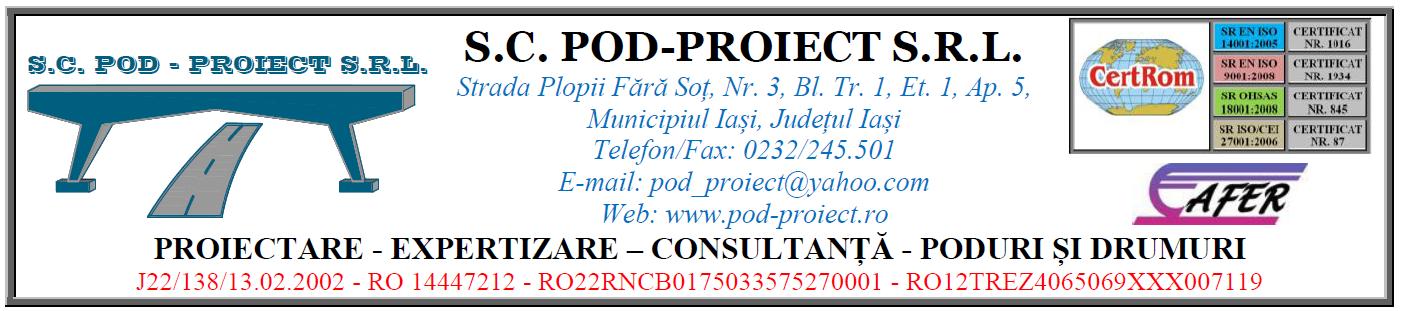 Memoriu de prezentare conform Anexa 5 E din Legea 292 / 2018LUCRARI DE REPARATII LA POD PE DN3, KM 205+970, DELENI, CONSTANŢA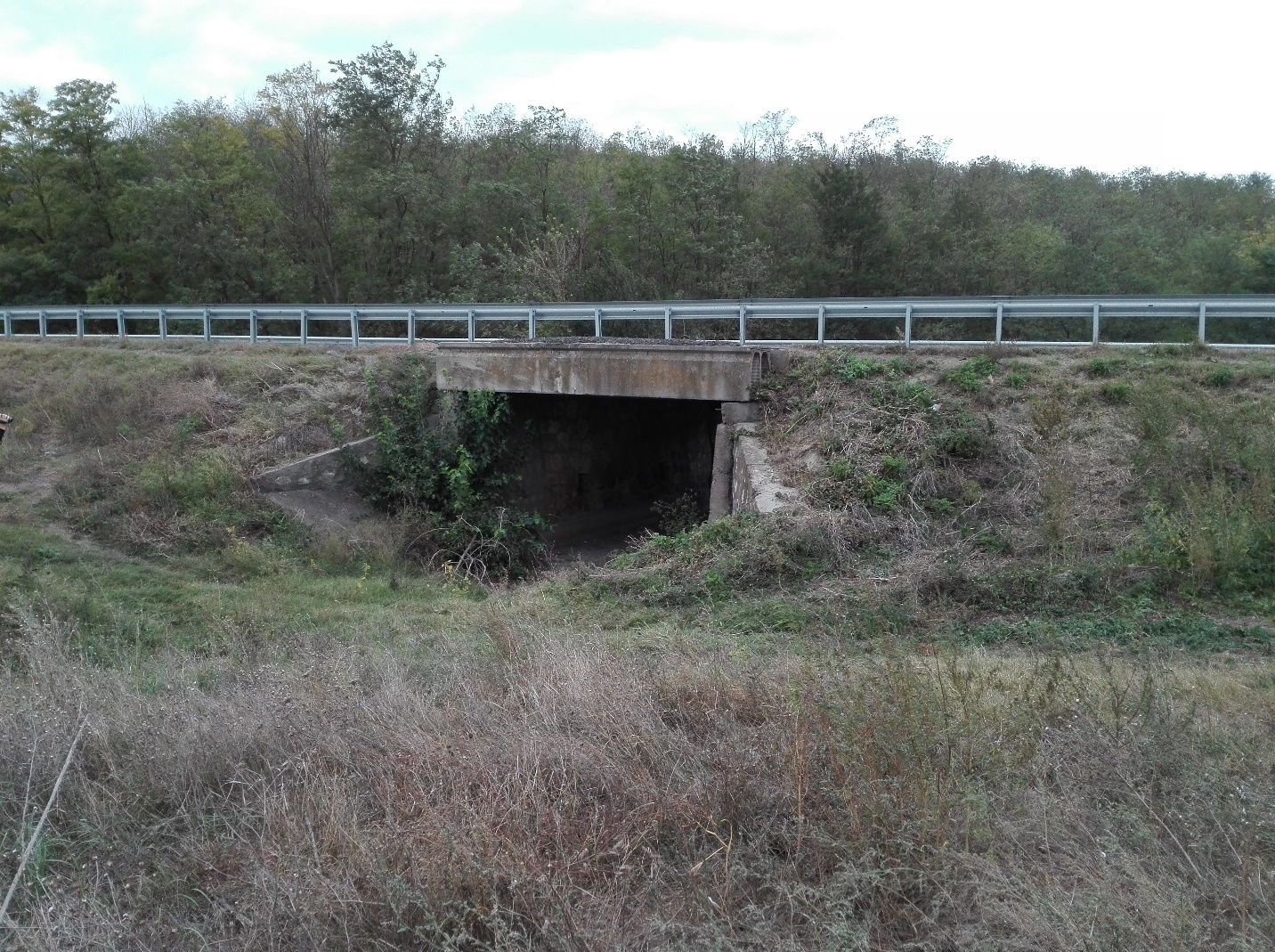 BENEFICIAR: 	C.N.A.I.R. S.A. – D.R.D.P. CONSTANTAELABORATOR:	S.C. POD-PROIECT S.R.L. IAŞIFAZA: 		PROIECT TEHNICCUPRINS1.PLAN AMPLASAMENT2.PLAN DE SITUATIEA.PIESE SCRISEI.DENUMIREA PROIECTULUI“ LUCRARI DE REPARATII LA POD PE DN3, KM 205+970, DELENI, CONSTANŢA”II.TITULARa) denumire titular:Autoritate contractanta:C.N.A.I.R. S.A. – D.R.D.P. CONSTANȚAb) adresa titular:Str. Prelungirea Traian, fără număr, ConstanțaTel:0241/581147, fax:0241/584371, e-mail: net@drdpct.roc)reprezentant legal:Dima Marin în calitate de director regionalIII.DESCRIEREA CARACTERISTICILOR FIZICE ALE ÎNTREGULUI PROIECTRezumat al proiectuluiSituatia existentaDrumul naţional DN 3, traverseaza pârâul Valea Baciului la Km 205+970 printr-un pod din beton armat, in lungimea totala de 5,60m.Suprastructura poduluiPodul este in aliniament si are o lumina 4,60 m si o lungime totala de 5,60 m.Suprastructura podului este alcatuita dintr-o dala din beton armat si doua grinzi prefabricate tip fasii cu goluri de lungime 5,60 m si inaltime 0,80m.In mod similar ca si infrastructura si suprastructura a suferit modificari in timp, tot in doua etape:- in prima etapa s-au executat doua dale stanga/dreapta cu latime de 1,50m in conlucrare cu dala existenta rezultand o dala cu o latime totala de 10,00m;- in cea de a doua etapa s-au montat cele doua grinzi prefabricate.Cu toate ca latimea totala a suprastructurii este de 12,20m, zona destinata traficului si montarii de parapet este de 10,10m iar zona de circulatie marcata si asfaltata este de 7,00m.Infrastructura poduluiInfrastructura consta in doua culee masive din zidarie de piatra si beton armat, cu fundatii directe.Culeele au fost largite in doua etape: - in prima etapa de la 7,00m la 10,0m latime prin executia a doua elevatii din zidarie de piatra stanga/dreapta de 1,50m latime;- in a doua etapa au mai fost adaugate 2 fasii de elevatie din beton armat de 1,00m latime fiecare, latimea totala a elevatiei ajungand la 12,00m.Se observa ca odata cu largirea culeelor s-au executat si lucrari la fundatii astfel fiind vizibila o centura din beton pe toata lungimea elevatiilor si o inaltime de 0,50m deasupra terenului natural.Cale pe podCalea pe pod este alcătuită dintr-o parte carosabilă cu lățimea de 7,00 m cu doua benzi de circulație.Podul este echipat cu acostamente de cate 0,60 m fiecare.Pe zona carosabila si pe trotuare este dispusa o îmbrăcăminte din beton asfaltic dispusa peste sapa de protecție hidrofuga.Pe pod sunt montate parapete directionale.Rampe de accesRacordarea cu terasamentele se realizeaza cu aripi din zidarie de piatra.Albia cursului de apaAlbia nu are malurile conturate.Situația proiectataPentru aducerea podului la parametrii normali de exploatare corespunzatori clasei E de incarcare (A30;V80) și pentru ca circulatia sa se desfasoare in conditii de siguranta si confort, corespunzator unui drum incadrat in clasa tehnica III, pe doua fire de circulatie, in conformitate cu „Normele Tehnice privind proiectatrea, construirea si modernizarea drumurilor” aprobate prin Ordinul Ministerului Transporturilor nr.45/ianuarie 1998, este necesara executia unui pod nou.Lucrarile de construire a podului nou se realizeaza in urmatoarele etape tehnologice:Varianta provizorieVarianta provizorie este realizata din 6 elemente prefabricate tip C2, racordarea cu terasamentele se realizeaza prin intermediul a 4 aripi prefabricate tip A2.Podetul este prevazut cu 4 timpane tip T2, iar in albie sunt prevazute anrocamente.Lungimea variantei provizorie este de aproximativ 90,0 m si necesita un volum de ridicat de sapaturi si umpluturi. Pe toata lungimea variantei proviorie sunt prevazuti parapeti directionali tip N2.Sistemul rutier pe varianta provizorie de circulatie este dimensionat astfel incat sa reziste la incarcarile de trafic date de categoria drumului pe care este amplasata.Strat Balast – 40 cmStrat de piatra sparta – 25 cmStrat de baza AB 31.5 – 8 cmStrat de legatuta BAD22.4 – 6 cmStrat de uzura MAS16 – 5 cmLucrari pregatitoareSe deviază circulația pe varianta provizorieSe realizeaza drumuri tehnologice de acces in albie.Se demolează calea de pe podSe demolează parapetul directional.Se demolează grinda parapetului si consola acestuiaSe inlatura tablierul din beton Demolarea infrastructurilor culeilor Lucrări la nivelul infrastructurii si suprastructuriiSe realizeaza fundatia elementelor prefabricate din beton simplu clasa C35/45; Radierul are inaltimea de 1.50 m, latimea de 2.50 m si o lungime de 9.70 m. Se reazlizeaza in trepte pentru a respecta panta longitudinala a paraului.Se transporta si se monteaza 12 elemente prefabricate tip L3 pe o sapa de mortar M100.Se transporta si se monteaza 12 dale precomprimate D5C cu lungimea de 5.90 , si inaltimea de 0.40 m, pe o sapa de mortar M100.Se executa placa de suprabetonare astfel incat lumina, masurata intre grinzile parapetilor sa fie  de 9,00 m. Grinda parapetului directional va avea latimea de 70 cm, inaltimea de 60 cm,pe toata lungimea deschiderii, pentru a permite montarea parapetului directional tip H4b.Placa de suprabetonare si grinda parapetului va fi realizata din beton clasa C35/45 si va fi armata cu armatura BST500 (B500C).se aplica un sistem de protecție anticoroziva a suprafeței betonului pe întreaga fata văzută a suprastructurii.Realizarea noilor aripi din beton armat. Fundatiile sunt directe cu adancimea de 1.50 m, latime de 1.50 m si lungime de 4.45 m. Sunt realizate din beton C25/30 armate cu BST500 (B500C). Elvatiile sunt alcatuite din beton C35/45 si au o inaltime de 3.92 m  si o lungime de 4.00 m . Toata elevatia este armata cu BST500.la finalizarea lucrarilor toate suprafetele in contact cu mediul inconjurator vor fi protejate cu vopsea anticoroziva pentru beton;Lucrări la nivelul caii pe podet.Se monteaza hidroizolatie preformanta de tip „poliuretanica”, bicomponenta si/sau alte tipuri similare. Hidroizolatie se va monta atat pe zona carosabila si va  va avea durata de exploatare normala de minim 10 ani.Se executa stratul de protectie al hidroizolatie din  beton asfaltic – BA8 – 3 cm;Se monteaza bordurile din granit cu dimensiunile 10x20 pe ambele parti;Se executa mixtura asfaltica pe pod – MAS16 – 4 cm + BAP16 - 4 cm;;Se monteaza parapet directional din otel zincat – tip H4b. Se executa cordoanele de etansare in lungul podetului (de o parte si de alta a bordurilor).Se executa marcajul rutier orizontal cu vopsea termoplastica cu microbile si semnalizarea verticala.Lucrări la nivelul rampelor de acces.demolare imbracaminte asfaltica existenta;sapatura in spatele culeelor;realizarea consolelor drenului din beton simplu C25/30;realizarea hidroizolatiei in spatele culeelor, cu solutie pe baza de birum, aplicata in doua straturi;realizarea drenului cu bolovani de rau in sistem filtru invers;montarea geotextilului in spatele drenului;executia umpluturii cu balast in spatele drenului;se executa construcția in trepte de înfrățire pentru a asigura o lățime suficienta a terasamentelor din ambele rampe de acces;Se amenajeaza sistemul rutier pe rampe pe o lungime de 30,00 m stanga – dreapta de podexecutie strat de fundatie din balast – 40 cm grosimeexecutie strat de fundatie din balast stabilizat - 25 cm grosime;executie strat de baza din AB31.5 – 10 cm grosime;geogrila cu rol antifisura executie binder din BAD22.4 – 6 cm grosime;executie uzura din MAS16 – 4 cm grosime;executie acostamente din piatra sparta – 18 cm grosime;executie protectie terasamente pe rampele de acces, din pamat vegetal cu grosimea 20 cm inierbat;executie scari de acces si casiuri. Acestea vor fi realizate din beton simplu C35/45 si vor fi executate la fiecare capat podetuluimontare parapet directional din otel zincat – tip H4b pe lungimea de 116 m.la finalizarea lucrarilor toate suprafetele in contact cu mediul inconjurator vor fi protejate cu vopsea anticoroziva pentru beton;Se executa marcajul rutier orizontal cu vopsea termoplastica cu microbile si semnalizarea verticala.Lucrări  la nivelul albiei și a malurilorSe executa lucrări de curățări de depuneri aluvionare si vegetație a albiei si a malurilor, pe o lungime de aproximativ 25 m in amonte, si 10 m in aval de pod.Se executa un pereu in grosime de 15 cm folosindu-se beton C35/45, asezat pe un strat din balast de 20 cmCapetele pereului sunt flancate de catre o grinda de capat realizata din beton de clasa C35/45 . In continuarea acestuia se executa un pinten din anrocamente cu o lungime de 15,00 m , latime de 3,00 m si o inaltime de medie de 0.75m.Justificarea necesităţii proiectuluiConform expertizei tehnice intocmita in 2017, podul are un indice al starii tehnice Ist = 36 puncte, podul incadrandu-se in clasa IV a starii tehnice - stare nesatisfacatoare.Conform art 21 din “Instructiunile tehnice pentru stabilirea starii tehnice a unui pod” indicative AND 522-2002, la un indice al starii tehnice Ist=36, podul se incadreaza in clasa IV a starii tehnice - "Stare nesatisfacatoare", datorita in special, elementelor  constructive care sunt intr-o stare avansata de degradare - fiind necesare lucrari de reparatii/reabilitare/consolidare/inlocuirea unor elemente.Valoarea investiţiei-1.890.698,74Perioada de implementare propusăLucrările de reparaţii se vor desfăşura pe perioada a 9 luni de zile.Planşe reprezentând limitele amplasamentului proiectului, inclusiv orice suprafaţă de teren solicitată pentru a fi folosită temporar (planuri de situaţie şi amplasamnetele)Anexăm plan amplasamnet, plan de situaţieO descriere a caracteristicilor fizice ale întregului proiect, formele fizice ale proiectului (planuri, clădiri, alte structuri, materiale de construcţie şi altele).Lucrarile autorizate se executa pe amplasamentul existent si in ampriza drumului , fara a fi necesare exproprieri si a ocupa/afecta alte terenuri care nu se afla in administrarea C.N.A.I.R. SA – D.R.D.P. CONSTANTA.Suprafata ocupata de lucrare este de 1400 mp.Podul nou va avea următoarele caracteristici geometrice generale:- după structura de rezistenta:	Dale prefabricate precomprimate D5, h=40 cm- după modul de execuție:		Dale din beton armat- Numărul de deschideri si lungimea lor:	1 × 5,00 m- Lățimea parții carosabile 		9,00 m- Lățimea totala a podului:		0,70+1,00+7,00+1,00+0,70 = 10,40 m- Lungimea totala a podului:		5,90 m- Tip infrastructuri:	Elemente prefabricate Tip L3- Tip fundații:		Fundații directe- Tipul îmbracăminții pe pod:		Beton asfaltic- Parapeți de siguranță:		Parapet directional zincat tip H4b- Racordări cu terasamentele:		Aripi din beton- Amenajări albie 		Pereu din beton +Anrocamente- Număr benzi de circulație:			2 benziprofilul si capacitatile de productieNu este cazul.descrierea instalatiei si a fluxurilor tehnologice existente pe amplasamentNu este cazul.descrierea proceselor de producţie ale proiectului propus, în funcţie de specificul investiţiei, produse şi subproduse obţinute, mărimea, capacitatea;Nu este cazul. materii prime, energia și combustibilii utilizați, cu modul de asigurarea a acestoraPrincipalele resurse naturale folosite sunt: agregate minerale (piatră spartă, balast, pietriş, nisip);apă.Materiile prime ca betonul nu se vor prepara pe amplasamentul lucrării, el se vor prepara şi va fi transportat cu mijloace de transport specifice de la staţiile de betoane si asfalt din zona punctelor de lucru.Materiale prefabricate vor fi fabricate conform dimensiunilor stabilite şi vor putea fi aduse din locaţii unde există fabrici specializate. Emulsia cationică pentru amorsare straturi bituminoase, vopseaua şi diluantul pentru marcaje vor fi aduse pe amplasamentul lucrării în recipienţi etanşi din care vor fi descărcate în utilajele de lucru specifice aplicării lor.Vopselele şi diluanţii utilizate în cadrul lucrărilor de întreţinere, protecţie şi marcaje rutiere, vor fi aduse în recipienţi etanşi din care vor fi descărcate în utilajele de lucru specifice. Bidoanele goale vor fi restituite producătorilor sau distribuitorilor, după caz.Energia electrică necesară desfăşurării activităţilor de construcţie, va fi furnizată din sistemul energetic naţional, prin branşarea la reţeaua locală de energie electrică sau de grupuri electrogene ale constructorului.Alimentarea cu carburanti a utilajelor şi mijloacelor de transport va fi efectuată cu cisterne auto, ori de câte ori va fi necesar.Utilajele cu care se va lucra vor fi aduse în şantier în perfectă stare de funcţionare, având făcute reviziile tehnice şi schimburile de lubrifianţi. Schimbarea lubrifianţilor se va executa după fiecare sezon de lucru în ateliere specializate, unde se vor efectua şi schimburile de uleiuri hidraulice şi de transmisie.Aceste materii vor fi în concordață cu prevederile H.G. 766/1997 și a legii 10/1995 privind obligativitatea utilizării de materiale agrementate, la execuția lucrării.racordarea la reţelele utilitare existente în zonă;Nu este cazul.descrierea lucrărilor de refacere a amplasamnetului în zona afectată de execuţia investiţiei;După finalizarea lucrărilor de execuție, se vor lua măsuri de redarea în folosință a terenului pe care a fost amenajat punctul de lucru. În cazul în care se constată o degradare a acestora vor fi aplicate măsuri de reconstrucție ecologică.La finalul lucrarilor de executie, vehiculele si utilajele folosite vor fi indepartate de pe amplasament.Platforma organizarii de santier va fi dezafectata permitand revenirea la folosinta anteriaora. Se va curata terenul de posibile resturi de materiale de constructie. Se va asterne un strat de pamant de caliatate similara cu cel din zona invecinata amplasamentului organizarii de santier, apoi se va asterne un strat de sol vegetal la suprafata terenului astfel incat sa permita desfasurarea activitatilor anteriore.Deseurile generate vor fi eliminate de pe amplasament si transportate de o firma autorizata catre un depozit conform.In cazul unor scurgeri de motorina sau uleiuri, vor fi luate imediat masuri de colectare si prevenire sau inlaturare a poluarii solului, pentru a preveni infiltararea in adancime spre apa subterana.căi noi de acces sau schimbări ale celor existenteCirculatia rutiera in zona podului va fi deviata pe o varianta provizorie.resurse naturale folosite în construcţie si functionareResursele naturale utilizate în lucrările de consolidare a transonului de drum sunt agregatele minerale (balast, nisp), piatră spartă.Produsele de balastieră vor fi asigurate din staţiile de sortare din zonă.metode folosite în constructie/demolare;Principalele metode de constructie folosite sunt prezentate mai sus in cadrul lucrarilor propuse unde sunt descrise pe larg principalele lucrari de refacere a tronsonului de drum.Metodele ce vor fi folosite la realizarea lucrarilor vor fi în conformitate cu cerințele tehnice și legale în vigoare (prevederile normelor şi standardelor în vigoare în România şi a normelor UE), în conformitate cu caietele de sarcini care stau la baza atribuirii lucrărilor de execuţie.În cadrul lucrărilor de constructie sunt prevăzute lucrări de demolare prin tehnologii de demolare manuale şi mecanizate.Demolarea elementelor se execută manual sau prin utilaje mecanizate, îngrijit, cu utilaje si echipamente necesare, respactand masurile de protectia muncii.Pe perioada executării lucrărilor se va asigura îndepărtarea materialelor demontate în aşa fel încât să nu se obstrucţioneze procesul tehnologic de execuţie.În vederea uşurării sortării materialelor ce urmează a fi recuperate, pentru utilizare ca atare sau după reciclare, demolarea se va face în etape succesive; în fiecare etapă urmează a fi desfăcute lucrări de construcţii cuprinzând acelaşi tip de materiale, care se va evacua din zona de lucru înainte de începerea etapei următoare.Elementele din beton armat nerecuperate ca atare se vor fragmenta la dimensiuni de gabarit corespunzătoare mijloacelor de ridicare şi transport disponibile, respectiv a utilajelor de prelucrare în vederea reciclării.Intervenţiile asupra structurilor existente din beton armat implică atât demolarea sau decuparea parţială a acestora, cât şi fragmentarea şi evacuarea materialelor rezultate.planul de execuţie, cuprinzând faza de construcţie, punere în funcţiune, exploatare, refacere şi folosire ulterioară;Lucrarile de refacere a tronsonului de drum parcurg următoarele etape tehnologice:Organizarea de santier.Realiazarea variantei provizoriiLucrări la nivelul infrastructuriiLucrări la nivelul suprastructuriiLucrări la nivelul caii pe podLucrări la nivelul rampelor de accesLucrări la nivelul albiei și malurilorDezafectarea organizarii de santierDurata lucrărilor de construire este de 9 luni.relaţia cu alte proiecte existente sau planificate;Obiectivul de investiţie nu va fi în relaţie cu alte proiecte existente sau planificate.detalii privind alternativele care au fost luate în considerare;Nu este cazul.alte activităţi care pot apărea ca urmare a proiectului (de exemplu, extragerea de agregate, asigurarea unor noi surse de apă, surse sau linii de transport al energiei, creşterea numărului de locuinţe, eliminarea apelor uzate şi a deşeurilor);Deşeurile rezultate din activitatea proprie a fiecărui antrepenor se vor colecta din frontul de lucru, se vor transporta si depozita temporar la punctul de colectare propriu din incinta şantierului. Activitatea se va organiza si desfasura controlat si sub supraveghere, astfel incat cantitatea de deşeuri in zona de lucru sa fie permanent minima pentru a nu induce factori suplimentari de risc din punct de vedere al securităţii si sanatatii muncii.Evacuarea deşeurilor din incinta şantierului se va face numai cu mijloace de transport adecvate şi numai la gropi de gunoi autorizate.Zonele de depozitare intermediara temporara a deşeurilor vor fi amenajate corespunzător, delimitate, împrejmuite si asigurate împotriva pătrunderii neautorizate si dotate cu containere recipienti / pubele adecvate de colectare, de capacitate suficienta si corespunzătoare din punct de vedere al protecţiei mediului.Conform prevederilor legale se va asigura colectarea selectiva a deşeurilor pentru care se impune acest lucru.alte autorizaţii cerute pentru proiectPentru realizarea lucrarilor s-a obtinut Certificatul de Urbanism nr.06/06.12.2018, emis de Primaria Comunei Deleni.IV.DESCRIEREA LUCRĂRILOR DE DEMOLARE NECESAREplanul de execuţie a lucrărilor de demolare, de refacere şi folosire ulterioară a terenului;Lucrările de demolare din prezenta documentaţie sunt reprezentate de lucrări de demolare a podului, de demolarea sistemului rutier de pe rampe.descrierea lucrărilor de refacere a amplasamnetului;După finalizarea lucrărilor de constructie, se vor lua măsuri de redarea în folosință a terenului pe care a fost amenajat punctul de lucru. În cazul în care se constată o degradare a acestora vor fi aplicate măsuri de reconstrucție ecologică.La finalul lucrarilor de constructie, vehiculele si utilajele folosite vor fi indepartate de pe amplasament.Organizarea de santier va fi dezafectata, permitand revenirea la folosinta anterioara a terenului. Se va curata terenul de posibile resturi de materiale de constructie. Se va asterne un strat de pamant de caliatate similara cu cel din zona invecinata amplasamentului, apoi se va asterne un strat de sol vegetal la suprafata terenului stfel incat sa permita desfasurarea activitatilor anteriore.Deseurile generate vor fi eliminate de pe amplasament si transportate de o firma autorizata catre un depozit conform.In cazul unor scurgeri de motorina sau uleiuri, vor fi luate imediat masuri de colectare si prevenire sau inlaturare a poluarii solului, pentru a preveni infiltararea in adancime spre apa subterana.căi noi de acces sau schimbări ale celor existente, după caz;Circulatia rutiera va fi deviata pe o varianta provizorie.metode folosite în demolare;În cadrul lucrărilor de reparaţii sunt prevăzute lucrări de demolare prin tehnologii de demolare manuale şi mecanizate.Demolarea elementelor se execută manual sau prin utilaje mecanizate, îngrijit, cu utilaje si echipamente necesare, respactand masurile de protectia muncii.Demolarea părţilor componente ale podului trebuie astfel executate, încât demolarea unei părti din pod sau a unui element de construcţie să nu atragă prăbuşirea neprevăzută a altei părţi sau altui element.Pe perioada executării lucrărilor se va asigura îndepărtarea materialelor demontate în aşa fel încât să nu se obstrucţioneze procesul tehnologic de execuţie.Ordinea de desfacere a lucrărilor de construcţii va fi în principiu inversă ordinii operaţiunilor de montaj folosite la realizarea construcţiei.În vederea uşurării sortării materialelor ce urmează a fi recuperate, pentru utilizare ca atare sau după reciclare, demolarea se va face în etape succesive; în fiecare etapă urmează a fi desfăcute lucrări de construcţii cuprinzând acelaşi tip de materiale, care se va evacua din zona de lucru înainte de începerea etapei următoare.Elementele din beton armat nerecuperate ca atare se vor fragmenta la dimensiuni de gabarit corespunzătoare mijloacelor de ridicare şi transport disponibile, respectiv a utilajelor de prelucrare în vederea reciclării.Intervenţiile asupra structurilor existente din beton armat implică atât demolarea sau decuparea parţială a acestora, cât şi fragmentarea şi evacuarea materialelor rezultate.Principalele metode tehnologice folosite pentru decuparea parţială sunt:- cu utilaje cu acţiune prin percuţie- cu discuri, pânze circulare şi cablu diamantatdetalii privind alternativele care au fost luate în considerare;Nu este cazul.alte activităţi care pot apărea ca urmare a demolării (de exemplu, eliminarea deşeurior)- Deşeurile reciclabile – plastic, hârtie, carton, lemn, sticla, metal, diverse ambalaje, etc se vor precolecta în recipiente separate și vor fi predate operatorului de servicii publice de salubrizare sau se vor valorifica la unităţile de profil.- Constructorul se va stabili în urma licitației iar firma de construcții care va realiza lucrările de execuție ale prezentului obiectiv, va fi obligată să încheie un contract cu o societate specializată autorizată pentru colectarea și transportarea deșeurilor rezultate în urma lcrarilor de consolidare.V. DESCRIEREA AMPLASĂRII PROIECTULUIdistanţa faţă de graniţe pentru proiectele care cad sub incidenţa Convenţiei privind evaluarea impactului asupra mediului în context transfrontieră, adoptată la Espoo la 25 februarie 1991, ratificată prin Legea nr. 22/2001, cu completările ulterioare; Nu este cazul.localizarea amplasamentului în raport cu patrimoniul cultural potrivit Listei monumentelor istorice, actualizată, aprobată prin Ordinul ministrului culturii şi cultelor nr. 2.314/2004, cu modificările ulterioare, şi Repertoriului arheologic naţional prevăzut de Ordonanţa Guvernului nr. 43/2000 privind protecţia patrimoniului arheologic şi declararea unor situri arheologice ca zone de interes naţional, republicată, cu modificările şi completările ulterioare;Nu este cazul.-hărţi, fotografii ale amplasamentului care pot oferi informaţii privind caracteristicile fizice ale mediului, atât naturale, cât şi artificiale, şi alte informaţii privind: folosinţele actuale şi planificate ale terenului atât pe amplasament, cât şi pe zone adiacente acestuia; politici de zonare şi de folosire a terenului; arealele sensibile;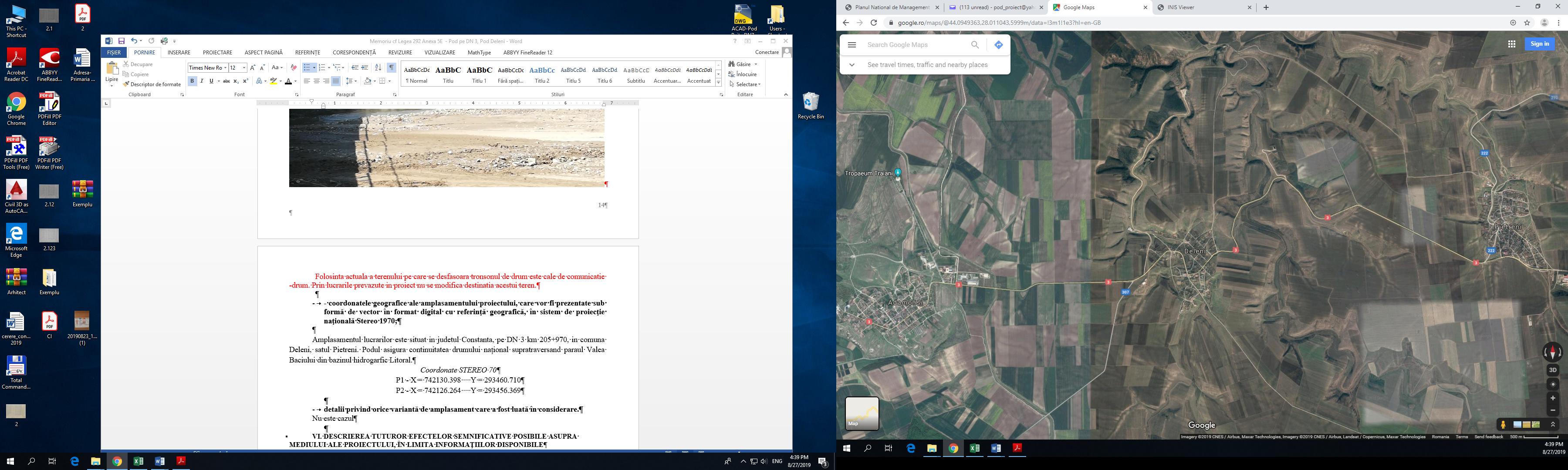 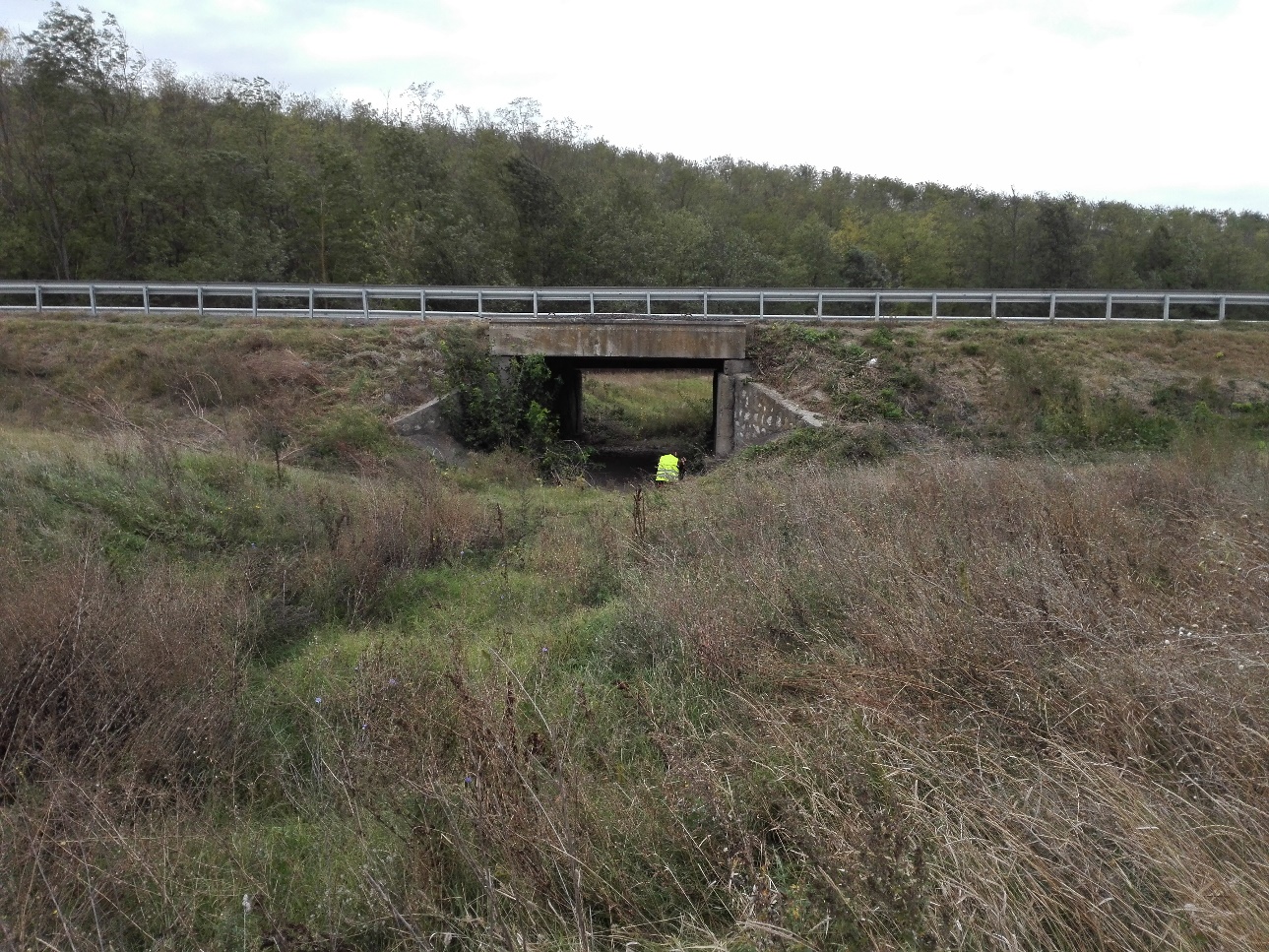 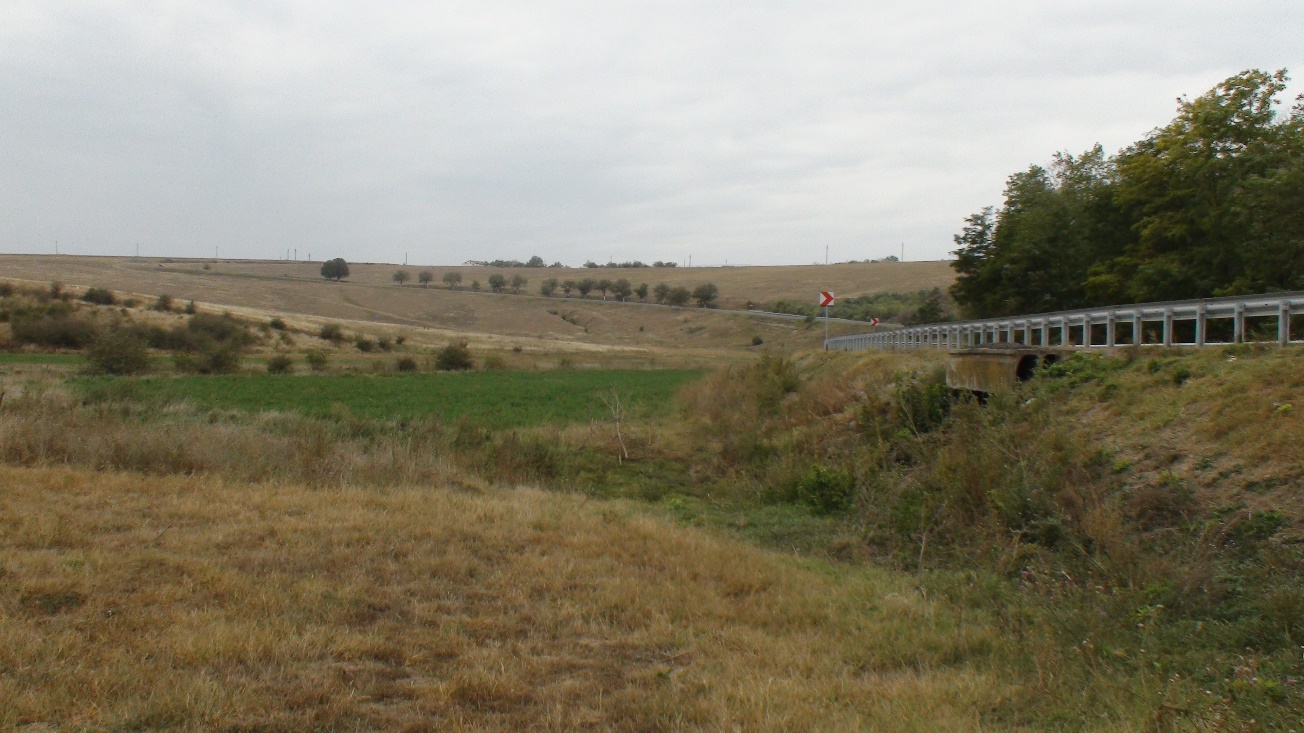 Folosinta actuala a terenului pe care se desfasoara tronsonul de drum este cale de comunicatie -drum. Prin lucrarile prevazute in proiect nu se modifica destinatia acestui teren.- coordonatele geografice ale amplasamentului proiectului, care vor fi prezentate sub formă de vector în format digital cu referinţă geografică, în sistem de proiecţie naţională Stereo 1970;Amplasamentul lucrarilor este situat in judetul Constanta, pe DN 3 km 205+970, in comuna Deleni, satul Pietreni. Podul asigura continuitatea drumului național supratraversand paraul Valea Baciului din bazinul hidrogarfic Litoral.Coordonate STEREO 70P1 - X = 742130.398     Y = 293460.710P2 - X = 742126.264     Y = 293456.369detalii privind orice variantă de amplasament care a fost luată în considerare.Nu este cazulVI. DESCRIEREA TUTUROR EFECTELOR SEMNIFICATIVE POSIBILE ASUPRA MEDIULUI ALE PROIECTULUI, ÎN LIMITA INFORMAŢIILOR DISPONIBILESurse de poluanţi şi instalaţii pentru reţinerea, evacuarea şi dispersia poluanţilor în mediu:a) Protecţia calităţii apelor:a.1)	sursele de poluanţi pentru ape, locul de evacuare sau emisarul;In timpul derularii lucrarilor, nu se estimeaza deversari de fluide sau alte materiale poluante in emisii de suprafata sau contaminarea apei freatice. Pot aparea surse accidentale de poluanti (combustibili) pe sol, care pot ajunge in apa freatica, dar cu probabilitate redusa si in cantitati controlabile.Pentru evitarea antrenarii poluantilor scapati accidental pe sol, care pot fi infiltrati in apele subterane, respectiv pentru evitarea unor scurgeri accidentale de combustibil sau materiale in apele de suprafata se vor lua urmatoarele masuri:verificarea periodica si mentinerea intr-o stare tehnica corespunzatoare a tuturor utilajelor si mijloacelor de transport auto utilizate;respectarea normelor privind manipularea materialelor utilizate atat in timpul transportului cat si in timpul punerii in opera;nu se vor depozita materiale în albie;a.2)	staţiile şi instalaţiile de epurare sau de preepurare a apelor uzate prevăzute;Pentru lucrarile, prevazute in proiect nu sunt prevăzute depozite permanente sau temporare de materiale care să poată fi spălate de apele pluviale, astfel că nu este cazul unor amenajări speciale pentru colectarea şi epurarea apelor uzate.În cadrul punctului de lucru, constructorul are obligaţia să asigure amplasarea unor WC-uri ecologice.În concluzie nu apare o poluare semnificativă a reţelei hidrografice naturale şi nici a apelor subterane.b) Protecţia aerului:b.1)	sursele de poluanţi pentru aer, poluanţi, inclusiv surse de mirosuri;Sursele de poluare a aerului vor fi diferenţiate funcţie de specificul lucrărilor şi anume vor fi constituite din activitatea desfăşurată pe amplasamentul lucrării precum şi de traficul pe drumurile de acces la amplasament.Emisiile din timpul desfăşurării lucrărilor de construcţie sunt asociate în principal cu manevrarea şi transportul unor materiale. Emisiile de praf variază adesea în mod substanţial de la o zi la alta, funcţie de operaţiile specifice, condiţiile meteorologice dominante, modul de transport a materialelor.Pentru zona care face obiectul prezentului studiu, emisiile poluante în amplasamentul lucrărilor pot proveni de la:excavaţii şi încărcarea materialului excavat în vederea transportului către locurile de depozitare;traficul aferent lucrarilor de constructii;sursele mobile de combustie specifice transportului auto;În zona care face obiectul prezentului studiu nu există surse stabile de emisii poluante. Calitatea aerului din zona lucrărilor va fi astfel influenţată de activităţile de şantier. Principalii poluanţi care se emană în atmosferă în perioada de construcţie, rezultaţi de la arderea carburanţilor în motoare, de la circulaţia autovehiculelor şi manevrarea materialelor sunt praful, monoxidul de carbon, plumbul, oxidul de azot, dioxidul de carbon şi hidrocarburile. Toate acestea vor aduce un aport de poluanţi ai aerului în zona lucrărilor, ca şi pe căile de acces.Cea mai defavorabilă situaţie este cea în care toate utilajele sunt în funcţiune, lucru care este exclus, datorită faptului că utilajele necesare desfăşurării lucrărilor nu vor lucra simultan.În perioada de executie a lucrarilor de refacere aparatri de maluri trebuie luate o serie de măsuri care vor permite reducerea impactului asupra aerului:Utilajele vor fi periodic verificate din punct de vedere tehnic;O altă posibilitate de limitare a emisiilor de substanțe poluante provenite de la utilaje constă în folosirea de utilaje camioane de generație recentă prevăzute cu sisteme performante de minimizare și reținere a poluanților în atmosferă.Transportul materialelor fine se a face pe cât posibil acoperit. Drumurile pot fi udate periodic.Se consideră că betonul și asfaltul folosit să fie aduse de la o staţie în funcţiune, care are autorizaţie de mediu.b.2)	instalaţiile pentru reţinerea şi dispersia poluanţilor în atmosferă;Sursele de impurificare a atmosferei asociate activităţilor care vor avea loc în amplasamentul obiectivului sunt surse libere, diseminate pe suprafaţa pe care au loc lucrările, având cu totul alte particularităţi decât sursele aferente unor activităţi industriale sau asemănătoare. Ca urmare, nu se poate pune problema unor instalaţii de captare - epurare - evacuare în atmosferă a aerului impurificat şi a gazelor reziduale.c) Protecţia împotriva zgomotului şi vibraţiilor:c.1)	 sursele de zgomot şi de vibraţii;Procesele tehnologice din timpul lucrarilor de construire a podului aplicate pentru realizarea diferitelor categorii de lucrari implica folosirea unor grupuri de utilaje cu functii adecvate. Aceste utilaje în lucru reprezintă tot atâtea surse de zgomot generate de activitatea care se va desfasura în cadrul șantierului.În prioada de execuție a proiectului, principalele activități și utilaje generatoare de vibrații sunt: compactoarele,manevrarea materialelor de construcție și a pămâtului cu ajutorul buldozerelor,traficul camioanelor precum și încărcarea și descărcarea materialelor din acestea.c.2)	amenajările şi dotările pentru protecţia împotriva zgomotului şi vibraţiilor;Pentru a se diminua zgomotul generat de sursele menționate anterior și pentru a fi respectate nivelele de zgomot, conform legislației în vigoare, sunt recomandate următoarele măsuri de protecție împotriva zgomotului.În vederea atenuării zgomotelor provenite de la utilajele de construcții și transport se recomandă dotarea acestora cu echipamente de reducere a zgomotului , deci folosirea de utilaje și mijloace de transport silențioase.Zgomotul generat în urma lucrărilor de constructie provine de la echipamentele și motoare cu ardere internă pe motorină. O mare parte a zgomotului emis se datorează admisiei și evacuării gazelor din cadrul ciclului motorului. O metodă de a controla și diminua o mare parte a zgomotului produs de motoare este utilizarea de sisteme adecvate de amortizare a zgomotului (ex. tobe de eşapament eficiente). Utilizând sisteme optime de amortizoare de zgomot se pot obţine reduceri ale nivelului de zgomot la sursa de cel puţin 10 dB.Sursele de zgomot şi vibraţii, în perioada de operare sunt reprezentate de vehiculele de toate categoriile de greutate aflate în circulaţie.Pentru reducerea poluării sonore în perioada de exploatare a podului pot fi luate o serie de măsuri precum:-	limitarea vitezei de circulație a vehiculelor;-	limitarea sarcinii vehiculelor.d) Protecţia împotriva radiaţiilor:d.1)	sursele de radiaţii;Executarea lucrărilor de construire a podului, nu presupune crearea sau manipularea de surse de radiații.d.2)	amenajările şi dotările pentru protecţia împotriva radiaţiilor;Nu este cazul.e) Protecţia solului şi a subsolului:e.1)	sursele de poluanţi pentru sol, subsol, ape freatice şi de adâncime;Forme de impact posibile asupra solului:degradarea fizică superficială a solului pe arii foarte restrânse adiacente tronsonului de drum în zonele de parcare si de lucru a utilajelor- se apreciază o perioadă scurtă de reversibilitate după terminarea lucrărilor şi refacerea acestor arii;deversări accidentale de produse petroliere la nivelul zonelor de lucru - posibilitate relativ redusă în condiţiile respectării măsurilor pentru protecţia mediului, posibilităţi de remediere imediată;Afectarea subsolului, până la adâncimi de maxim  poate apărea accidental în cazul deversărilor de produse petroliere. Remedierea este facilă şi posibil a fi efectuată imediat.e.2)	lucrările şi dotările pentru protecţia solului şi a subsolului;Pentru evitarea atenuării poluanților scăpați accidental pe sol se vor lua următoarele măsuri:verificarea periodică și menținerea într-o stare tehnică corespunzătoare a tuturor utilajelor și mijloacelor de transport auto utilizate;respectarea normelor privind manipularea materialelor utilizate atât în timpul transportului cât și în timpul punerii în operă;respectarea normelor de protecția mediului la desfășurarea activității specifice de construcții.f) Protecţia ecosistemelor terestre şi acvatice:f.1)	identificarea arealelor sensibile ce pot fi afectate de proiect;Amplasamentul proiectului este situat in aria de protecție specifică avifaunistică Aliman Adamclisi RSPA0001 și sitului de importanță comunitară Pestera - Deleni ROSCI0353.Situl de Protectie Avifaunistica Aliman Adamclisi RSPA0001ocupă o suprafață totală de 18908,70 ha situat in intregime pe teritoriul judetului Constanta.Lucrările de construire a podetului nu presupun scoateri din fond forestier, ele presupun construirea unui podet nou pe acelasi amplasament, fragmentarea habitatului fiind produsa la momentul construirii caii de comunicatie.Impactul potențial asupra faunei și florei din zona analizată se produce în timpul execuției lucrărilor și este prezentat în tabelul de mai jos.Amplasamentul pe care se execută lucrările este o zonă antropizată destinată traficului auto. Desfășurarea lucrărilor de construire a podetului, cât și amplasamentul organizării de șantier sunt astfel stabilite încât să aducă prejudicii minime mediului natural.f.2)	lucrările, dotările şi măsurile pentru protecţia biodiversităţii, monumentelor naturii şi ariilor protejate;- Informarea cu privire la prezența amplasamentului proiectului în interiorul unei arii protejate a tuturor angajaților și subcontractanților ce ajung pe amplasament sau în imediata lui apropiere;- Verificarea terenului inainte de realizarea obiectivelor specifice ale proiectului în vederea stabilirii prezenței sau absenței speciilor de interes comunitar pe amplasament înainte de începerea lucrărilor;- Monitorizarea permanent a managementului deșeurilor din amplasamentul lucrarii;- Desfasurarea activitatilor pe suprafetele stric necesare pentru a nu perturba speciile protejate,- Respectarea cailor de acces stabilite pe perimetrul obiectivului de investitie;- Transportul materialelor fine se va face pe cât posibil acoperit,- Achiziționarea de material bioabsorbant, aplicarea asupra zonei afectate accidental și informarea de urgență a autorității de mediu în cazul unei deversări accidentale de hidrocarburi;- Epurarea apelor uzate menajere rezultate din activitatea de santier;- Pamantul excavat va fi transportat in perimetre indicate de catre autoritati;- In cazul in care vor fi necesare operatii de intretinere sau schimbare a acumulatorilor auto, acestea nu se vor executa in santier, ci intr-un atelier specializat, unde se vor efectua si schimburile de anvelope;- Constructorul va limita si imprejmui temporar arealele ocupate de organizarea de santier pentru a reduce la minim distrugerea suprafetelor vegetale;- Suprafeţele ocupate iniţial de vegetaţie, în situaţia în care au fost ocupate temporar de punctul de lucru, vor fi amenajate astfel încât să se asigure revegetalizarea naturală a acestoraPericolul distrugerii mediului natural poate apărea în cazul unor evenimente accidentale, când se pot contamina anumite suprafețe de teren prin scurgerea unor combustibili, vopsea pe sol. Dacă se observa scurgeri se va trece la refacerea structurii solului.g) Protecţia aşezărilor umane şi a altor obiective de interes public:g.1)	identificarea obiectivelor de interes public, distanţa faţă de aşezările umane, respectiv faţă de monumente istorice şi de arhitectură, alte zone asupra cărora există instituit un regim de restricţie, zone de interes tradiţional şi altele;Podul de pe DN 3 km 205+970 seafla in intravilanul comunei Deleni sat Pietreni, cea mai apropiata asezare umana se afla la aproximativ 1,5 km.g.2)	lucrările, dotările şi măsurile pentru protecţia aşezărilor umane şi a obiectivelor protejate şi/sau de interes public;Nu este cazul.h) Prevenirea şi gestionarea deşeurilor generate pe amplasament în timpul realizării proiectului/în timpul exploatării, inclusiv eliminareah.1)	lista deşeurilor (clasificate şi codificate în conformitate cu prevederile legislaţiei europene şi naţionale privind deşeurile), cantităţi de deşeuri generate;Deşeurile tehnologice rezultate din activitatea de construire şi activităţile anexe :•	cod 20.01.08 - deseuri menajere•	cod 15.01.01 - deseuri din ambalaje de hartie si carton•	cod 15.01.02 – deseuri din ambalaje din plastic•	cod 15.01.02 – deseuri din ambalaje din plastic•	cod 17 01 01 – deseuri din beton•	cod 17.03.02 – deseuri din Asfalturi, altele decât cele specificate la 17 03 01•	cod 17 05 04 – deşeuri din Pământ şi pietre, altele decât cele specificate la 17 05 03•	cod 17 04 07 – deşeuri din fier şi oţel.Deșeurile din construcții și demolări sunt clasificate conform “Listei cuprinzând deșeurile, inclusiv deșeurile periculoase” prezentate în Anexa nr.2 a HG nr. 856/2002 cu codul 17. Cantitățile de deșeuri pot fi apreciate după listele cantităților de lucrări.h.2)	 planul de gestionare a deşeurilor;Pentru a asigura managementul deseurilor in conformitate cu legislatia nationala, antreprenorul general al lucrărilor va încheia contracte cu operatorii de salubritate locali în vederea depozitării deseurilor.În continuare este prezentat modul de gospodărire al deşeurilor:deşeuri menajere sau asimilabile: în punctul de lucru se vor organiza puncte de colectare prevăzute cu containere de tip pubelă. Acestea vor fi eliminate prin intermediul societăţilor comerciale de profil;deşeuri materiale de constructii: se vor colecta separate şi temporar pe platformă. Pentru valorificarea şi eliminarea lor, în funcţie de contextul situaţiei se propune utilizarea materialului pentru umpluturi, nivelări;hârtia, cartonul, lemnul şi plasticul vor fi colectate şi depozitate separat de celelalte deşeuri, în vederea valorificării.Modul de gospodărire a deşeurilor în perioada de construcţie:i) Gospodărirea substanţelor şi preparatelor chimice periculoase:i.1)	 substanţele şi preparatele chimice periculoase utilizate şi/sau produse;Substanţele toxice şi periculoase pot fi: carburanţii, lubrifianţii și acidul sulfuric pentru baterii, necesari funcționării utilajelor și autovehiculelor necesare realizării lucrărilor, precum și substanțe din vopseaua utilizată la realizarea marcajelori.2)	 modul de gospodărire a substanţelor şi preparatelor chimice periculoase şi asigurarea condiţiilor de protecţie a factorilor de mediu şi a sănătăţii populaţiei.Alimentarea cu carburanţi a utilajelor va fi efectuată cu cisterne auto, ori de câte ori va fi necesar. Vor fi asigurate măsuri simple de intervenţie în cazul deversărilor accidentale de carburant: vase de metal plasate sub furtunul de alimentare, lăzi cu nisip pentru absorbţia carburantului vărsat.Utilajele cu care se va lucra vor fi aduse în şantier în perfectă stare de funcţionare, având făcute reviziile tehnice şi schimburile de lubrifianţi.Manipularea necorespunzătoare a carburanților și uleiurilor minerale folosite pentru utilaje și mijloace auto, eventualele neetanșeități sau chiar defecțiuni pot determina scurgeri accidentale pe sol sau în apele de suprafață, conducând la deteriorarea acestor factori de mediu.Astfel reviziile tehnice și schimburile de ulei se recomandă a se efectua periodic, în ateliere specializate, iar vopseau pentru marcaje va fi adusă în recipiente etanșe care după utilizare se vor returna producătorilor.Modul de depozitare al deşeurilor cu conţinut de substanţe toxice şi periculoaseB. Utilizarea resurselor naturale, în special a solului, a terenurilor, a apei şi a biodiversităţii.Resursele naturale utilizate în lucrările de construire a podului sunt agregatele minerale (balast, nisp), piatră spartă.Produsele de balastieră vor fi asigurate din staţiile de sortare din zonă.Pământul este folosit la umpluturi.VII. DESCRIEREA ASPECTELOR DE MEDIU SUSCEPTIBILE A FI AFECTATE ÎN MOD SEMNIFICATIV DE PROIECT- impactul asupra populaţiei, sănătăţii umane, biodiversităţii (acordând o atenţie specială speciilor şi habitatelor protejate), conservarea habitatelor naturale, a florei şi a faunei sălbatice, terenurilor, solului, folosinţelor, bunurilor materiale, calităţii şi regimului cantitativ al apei, calităţii aerului, climei (de exemplu, natura şi amploarea emisiilor de gaze cu efect de seră), zgomotelor şi vibraţiilor, peisajului şi mediului vizual, patrimoniului istoric şi cultural şi asupra interacţiunilor dintre aceste elemente. Natura impactului (adică impactul direct, indirect, secundar, cumulativ, pe termen scurt, mediu şi lung, permanent şi temporar, pozitiv şi negativ);Impactul potenţial din perioada de realizare a lucrărilor, precum şi din cea de exploatare, caracteristicile acestuia, factorii asupra cărora acţionează, precum şi măsurile de evitare, reducere sau ameliorare a impactului semnificativ asupra mediului sunt prezentate în continuare. Din analiza prezentată mai jos rezultă că impactul negativ se realizează în principal în perioada de implementare a proiectului şi este local. Realizarea lucrărilor nu va conduce la o creştere mare a traficului rutier în zona proiectului cu influenţe negative asupra caracteristicilor de mediu.Impactul asupra populației, sănatății umaneImpactul potențial asupra populație și sănătății umane, în special a locuitorilor din zona analizată se produce în timpul execuției lucrărilor și este prezentat în tabelul de mai jos.-	Pe perioada de operare a lucrărilor impactul va fi unul pozitiv.Impactul asupra biodiversităţii:Obiectivul “Lucrări de reparații la Pod pr DN 3, km 205+970, Deleni, Constanța” este situat in aria de protecție specifică avifaunistică Aliman Adamclisi RSPA0001 și sitului de importanță comunitară Pestera - Deleni ROSCI0353.Situl de Protectie Avifaunistica Aliman Adamclisi RSPA0001 ocupă o suprafață totală de 18908,70 ha situat in intregime pe teritoriul judetului Constanta.Situl de Importanta Comunitara Peștera Deleni ROSCI 0353 ocupă o suprafață totală de 2549,30 ha situat in intregime pe teritoriul judetului Constanta.Lucrările de construire a podețului nu presupun scoateri din fond forestier, ele presupun realizarea unui podeț nou pe amplasamnetul podețului existent, fragmentarea habitatului fiind produsa la momentul construirii caii de comunicatie.Impactul potențial asupra faunei și florei din zona analizată se produce în timpul execuției lucrărilor și este prezentat în tabelul de mai jos.-	Pe perioada de operare a lucrărilor impactul va fi unul pozitiv.Impactul asupra soluluiPrincipalul impact asupra solului în perioada lucrarilor de refacere a apararilor de maluri este reprezentat de sapatura realizata pentru realizarea apararilor si ocuparea temporara de terenuri pentru: Organizarea de şantier, platforme pentru depozitarea materiilor prime, locuri special amenajate pentru depozitarea deșeurilor etc.Impactul potențial asupra solului din zona analizată se produce în timpul execuției lucrărilor și este prezentat în tabelul de mai jos.-	Pe perioada de operare a lucrărilor impactul va fi unul pozitiv.Impactul asupra folosinţelor şi bunurilor materialeLucrarile autorizate se executa pe amplasamentul existent si in ampriza drumului , fara a fi necesare exproprieri si a ocupa/afecta alte terenuri care nu se afla in administrarea C.N.A.I.R. – D.R.D.P. Constanta.Folosinta actuala a terenului pe care este amplasat tronsonul de drum este cale de comunicatie -drum. Prin lucrarile prevazute in proiect nu se modifica destinatia acestui teren.Impactul asupra calitatilor si regimului cantitativ al apeiÎn perioada de execuţie sursele posibile de poluare a apelor o reprezintă execuţia propriu-zisă a lucrărilor, traficul de şantier și activitățile desfășurate în cadrul organizării de şantier, după cum urmează:-	Pe perioada de operare a lucrărilor impactul va fi unul pozitiv.Impactul asupra calitatii aerului si asupra climeiImpactul potențial asupra aerului din zona analizată se produce în timpul execuției lucrărilor și este prezentat în tabelul de mai jos.-	Pe perioada de operare a lucrărilor impactul va fi unul pozitiv.Impactul potential asupra peisajului si mediului vizualPe perioada de executie a lucrarilor de construire a podetului se vor realiza lucrari de demolare podetului existent astfel se va manifesta un impact negativ direct si temporar asupra peisajului si mediului vizual.Extinderea impactului se va limita la zona din amplasamnetul podetului.Impactul potential asupra patrimoniului istoric si culturalIn amplasamentul apararilor de maluri nu sut prezente monumente istorice.Daca in timpul executarii lucrarilor se descopera vestigii arheologice se vor urma procedurile legale.Natura transfrontalieră a impactului.Proiectul care face obiectul prezentului studiu nu are impact transfrontier.VIII. PREVEDERI PENTRU MONITORIZAREA MEDIULUI - DOTĂRI ŞI MĂSURI PREVĂZUTE PENTRU CONTROLUL EMISIILOR DE POLUANŢI ÎN MEDIU, INCLUSIV PENTRU CONFORMAREA LA CERINŢELE PRIVIND MONITORIZAREA EMISIILOR PREVĂZUTE DE CONCLUZIILE CELOR MAI BUNE TEHNICI DISPONIBILE APLICAPLICABILE. SE VA AVEA ÎN VEDERE CA IMPLEMENTAREA PROIECTULUI SĂ NU INFLUENŢEZE NEGATIV CALITATEA AERULUI ÎN ZONĂ.Lucrările de construire a podetului satisfac reglementările de mediu naţionale (Legea 137/1995 privind protecţia mediului; Ordinul 1836/2017 pentru aprobarea Normelor privind protecţia mediului ca urmare a impactului drum-mediu înconjurător) precum şi cerinţele legislaţiei Europene în domeniul mediului.La executarea lucrărilor se vor lua toate măsurile privind protecţia mediului înconjurător. Depozitarea combustibililor, a materialelor de construcţie, precum şi întreţinerea curentă a utilajelor se vor face în locuri special amenajate ce nu vor permite împrăştierea materialelor, combustibililor, lubrifianţilor şi a rezidurilor la întâmplare.După executarea lucrărilor, proiectul prevede refacerea cadrului natural.După executarea lucrărilor proiectate vor apare influenţe favorabile asupra factorilor de mediu cât şi din punct de vedere economico - social, în strânsa corelaţie cu efectele pozitive ce rezultă din îmbunătăţirea condiţiilor de trafic, ce apar în urma realizării lucrărilor de refacere a apararilor de maluri.Datorită faptului că lucrările proiectate nu reprezintă şi nu produc surse de poluare, în proiect nu au fost prevăzute elemente de supraveghere a calităţii factorilor de mediu şi de monitorizare a activităţilor destinate protecţiei mediului.IX. LEGĂTURA CU ALTE ACTE NORMATIVE ŞI / SAU PLANURI /PROGRAME / STRATEGII / DOCUMENTE DE PLANIFICARE:Nu este cazul.X. LUCRĂRI NECESARE ORGANIZĂRII DE ŞANTIER:Descrierea lucrărilor necesare organizării de şantier;Organizarea de santier va cuprinde:- un vagon – camp standardizat avand destinatia birou si magazie de materiale;- un pichet PSI dotat cu stingatoare cu spuma si pulbere;- containere, pentru deseuri reciclabile si pentru deseuri nereciclabile.- grup sanitar ecologic;-amenajarea unor incinte ingradite pentru depozitarea materialelor de constructii si amplasarea unor baraci necesare personalului muncitor;- zona de parcare pentru autovehicule si utilaje.Containerul birou va fi dotat cu mobilier si aparatura specifica si va fi conectat la utilitati functionale – energie electrica, comunicatii. Iluminatul si incalzirea vor asigura confortul si ergonomia locurilor de munca.Pentru lucrători sunt prevazute spatii pentru echipare/dezechipare.Acestea sunt special amenajate în containerul vestiar, utilat si dotat corespunzator acestui scop – iluminat si incalzit.Organizarea de santier se va ingradi perimetral cu imprejmuiri continue, periodic se va verifica continuitatea, starea tehnica si de securitate a imprejmuirilor santierului astfel incat sa fie preintampinat orice acces neautorizat in incinta.Conform specificului si tehnologiilor de executie pentru lucrari de constructii – montaj, in incinta santierului, pe perioada realizarii proiecului se vor afla echipamente tehnice diverse:utilaje pentru constructii pe senile si pneuri, destinate diverselor lucrari mecanizate – excavare, incarcare, impins, compactare.utilaje pentru ridicare, transport si manipulat sarciniutilaje si echipamente pentru transport si turnat betonmijloace de transport autoscule de mana si echipamente de mica mecanizarescule, unelte si dispozitive diverseProgramul de lucru pe santier se va desfasura in intervalul orar 7:00 – 16:00 de luni pana vineri.Lucrările de organizare de şantier necesare executării lucrărilor de refacere a tronsonului de drum vor cuprinde: construcţii şi instalaţii ale antreprenorului care să permită satisfacerea obligaţiilor şi relaţiilor cu beneficiarul, precum şi cele privind controlul execuţiei.Localizarea organizării de şantier;Organizarea de şantier se va amplasa într-o zonă de comun acord cu beneficiarul, fiind asigurate căile de acces, sursele de apă, energie electrică, etc., pentru necesităţile şantierului.Descrierea impactului asupra mediului a lucrărilor organizării de şantier;Influenta negativa a lucrarilor de organizare de santier asupra mediului este temporara doar pe perioada executiei si dispare odata cu darea in exploatare a obiectivului si desfiintarea organizarii de santier.Execuţia lucrărilor poate avea impact negativ prin: modificări în structura solului datorat traficului utilajelor, emisiile de particule solide (praf) rezultate pe timpul lucrărilor, noxele chimice şi pulberile în suspensie provenite de la vehiculele/utilajele care realizează lucrările, (traficul de şantier), transportul materialelor şi generarea de deşeuri pe perioada de execuţie a proiectului.Procesele tehnologice care produc mult praf cum este cazul umpluturilor de pamant vor fi reduse in perioadele cu vant puternic, sau se va urmari o umectare mai intensa a suprafetelor.Drumurile de santier vor fi permanent intretinute prin nivelare si stropire cu apa pentru a se reduce praful. Impactul activitaţii utilajelor asupra apei este redus în situaţia respectării stricte a normelor de protecţie a mediului.Impactul activitaţii utilajelor asupra aerului este redus în situaţia respectării stricte a normelor de protecţie a mediului.Impactul asupra mediului este şi peisagistic pe perioada de execuţie a lucrărilor.Constructorul are obligaţia ca prin activitatea ce o desfăşoară în şantier sa nu afecteze cadrul natural din zona respectiva si nici vecinii zonei de lucru.Personalul va fi instruit pentru respectarea curăţeniei la locul de munca si a normelor de igiena.Surse de poluanţi şi instalaţii pentru reţinerea, evacuarea şi dispersia poluanţilor în mediu în timpul organizării de şantier;Principalele surse de poluanti in organizarea de santier proveniti din activitatile de constructii sunt grupati dupa cum urmeaza:Poluanti directi reprezentati in special de pierderile de produse petroliere care apar in timpul functionarii defectuase a utilajelor, evacuarea apelor menajere necontrolata, depozitarea deseurilor menajere necontrolat,Poluanţi prin intermediul mediilor de dispersie, în special prin sedimentarea poluanţilor din aer, proveniţi din circulaţia mijloacelor de transport , funcţionarea utilajelor de construcţii, etc.Poluanţi accidentali, rezultaţi în urma unor deversări accidentale la nivelul zonelor de lucru.Toate emisile rezultate de la utilajele implicate în lucrările de execuţie precum şi cele rezultate pe perioada fucţionării vor respecta regulamentele şi legislaţia de protecţia mediului în Romania.Proiectul nu este caracterizat de producerea de zgomote sau vibraţii de mare intensitate. Nivelul de zgomot pe perioada lucrărilor se încadrează în cel admisibil nefiind necesară protecţie specială.În ce priveşte carburanţii şi lubrifianţii ce vor fi folosiţi de constructor, activitatea acestuia se va desfăşura conform reglementărilor în vigoare, efectele şi riscurile potenţiale fiind cele uzuale pentru lucrări de construcţii.Materialele utilizate pentru construcţii sunt inerte şi nu generează un impact negativ asupra biodiversităţii. Amplasamentul va fi împrejmuit pentru a evita accesul accidental / neautorizat.Colectarea şi depozitarea deşeurilor se va asigura conform normelor de igienă în vigoare astfel încât să se îndeplinească condiţiile impuse de protecţia mediului.dotări şi măsuri prevăzute pentru controlul emisiilor de poluanţi în mediu.Constructorul se va organiza si dota in zona, cu materiale, utilaje, echipamente si personal specializat pentru executarea si finalizarea lucrarilor de constructii montaj.Se vor verifica periodic utilajele si mijloacele de transport in ceea ce priveste nivelul de emisii de monoxid de carbon si a altor gaze de esapament, de zgomot si se vor pune in functiune numai cele care corespund cerintelor tehnice, se vor evita pierderile de carburanti sau lubrifianti la stationarea utilajelor. Totusi in cazul producerii unei poluari accidentale a solului cu produse petroliere si uleiuri minerale de la vehiculele grele si de la echipamentele mobile se va proceda imediat la utilizarea materialelor absorbante, la decopertarea solului contaminat, stocarea temporara a deseurilor rezultate si a solului decopertat in recipienti adecvati si tratarea de catre firme specializate.Distribuţia carburanţilor la utilajele aflate în exploatare se va face direct la punctele de lucru cu cisterne autorizate. În faza de executare a acestor operaţiuni vor trebui luate toate măsurile de precauţie şi de protecţie necesare, pentru a preveni evacuarea carburanţilor în mediul deschis. Vor fi asigurate măsuri simple de intervenţie în cazul deversărilor accidentale de carburant: vase de metal plasate sub furtunul de alimentare, lăzi cu nisip pentru absorbţia carburantului vărsat.Depozitarea materialelor se face in spatii si incinte special organizate si amenajate in acest scop, împrejmuite si asigurate împotriva accesului neautorizat. Fiecare antreprenor subantreprenor are obligaţia de a amenaja, dota si intretine corespunzător zonele proprii de depozitare in locaţia pusa la dispoziţie de beneficiar, de a organiza descărcarea incarcarea si manipularea materialelor, de a asigura gestiunea tuturor bunurilor aprovizionate pentru realizarea lucrării.Depozitele constau in spatii libere, delimitate prin împrejmuire cu gard si porţi de acces care permit depozitarea in spatii deschise a elementelor prefabricate, carcase de armatura, precum si din containere magazii metalice - pentru materiale si alte bunuri care necesita astfel de condiţii de inmagazinare.Depozitarea materialelor se va face ordonat, pe sortimente si tipo-dimensiuni, astfel încât sa se excludă pericolul de răstumare, rostogolire, etc. dimensiunile si greutatea stivelor vor asigura stabilitatea acestora.Materiile prime ca betonul, mortarul nu se vor prepara pe amplasamentul lucrării, el se va prepara şi va fi transportat cu mijloace de transport specifice de la staţiile de betoane si asfalt din zona punctelor de lucru.Zonele de depozitare intermediara temporara a deşeurilor vor fi amenajate corespunzător, delimitate, împrejmuite si asigurate împotriva pătrunderii neautorizate si dotate cu containere recipienti / pubele adecvate de colectare, de capacitate suficienta si corespunzătoare din punct de vedere al protecţiei mediului. Conform prevederilor legale se va asigura colectarea selectiva a deşeurilor pentru care se impune acest lucru.In organizarea de santier se vor amplasa un numar suficient de grupuri sanitare ecologice. Serviciile privind curatarea si igienizarea grupurilor sanitare, precum si ritmicitatea acestor servicii, vor fi asigurate pe baza de contract de catre o firma specializata.La iesirea din santier, in dreptul portii de acces auto autovehiculele care ies din santier vor fi curatate.Apa utilizata in scop igienico-sanitar provenita de la organizarea de santier, va fi transportata cu cisterna din surse autorizate si se va stoca in rezervoare metalice sau din material plastic.XI. LUCRĂRI DE REFACERE A AMPLASAMENTULUI LA FINALIZAREA INVESTIŢIEI, ÎN CAZ DE ACCIDENTE ŞI/SAU LA ÎNCETAREA ACTIVITĂŢII, ÎN MĂSURA ÎN CARE ACESTE INFORMAŢII SUNT DISPONIBILE:lucrările propuse pentru refacerea amplasamentului la finalizarea investiţiei, în caz de accidente şi/sau la încetarea activităţii; După finalizarea lucrărilor de execuție, se vor lua măsuri de redarea în folosință a terenului pe care a fost amenajat punctul de lucru. În cazul în care se constată o degradare a acestora vor fi aplicate măsuri de reconstrucție ecologică.La finalul lucrarilor de reabilitarea podului, vehiculele si utilajele folosite vor fi indepartate de pe amplasament.Platforma organizarii de santier va fi dezafectata permitand revenirea la folosinta anteriaora. Se va asterne un strat de pamant de caliatate similara cu cel din zona invecinata amplasamentului organizarii de santier, apoi se va asterne un strat de sol vegetal la suprafata terenului stfel incat sa permita desfasurarea activitatilor anteriore.Deseurile generate vor fi eliminate de pe amplasament si transportate de o firma autorizata catre un depozit conform.aspecte referitoare la prevenirea şi modul de răspuns pentru cazuri de poluări accidentale; In cazul unor scurgeri de motorina sau uleiuri, vor fi luate imediat masuri de colectare si prevenire sau inlaturare a poluarii solului, pentru a preveni infiltararea in adancime spre apa subterana.aspecte referitoare la închiderea/dezafectarea/demolarea instalaţiei; Nu este cazul.modalităţi de refacere a stării iniţiale/reabilitare în vederea utilizării ulterioare a terenului.Nu este cazulXII. ANEXE – PIESE DESENATE:Plan de încadrare în zonăPlan de situaţieXIII. PENTRU PROIECTELE CARE INTRĂ SUB INCIDENŢA PREVEDERILOR ART. 28 DIN ORDONANŢA DE URGENŢĂ A GUVERNULUI NR. 57/2007 PRIVIND REGIMUL ARIILOR NATURALE PROTEJATE, CONSERVAREA HABITATELOR NATURALE, A FLOREI ŞI FAUNEI SĂLBATICE, APROBATĂ CU MODIFICĂRI ŞI COMPLETĂRI PRIN LEGEA NR. 49/2011, CU MODIFICĂRILE ŞI COMPLETĂRILE ULTERIOARE,a) descrierea succinta a proiectului si distanta fata de aria naturala protejata de interes comunitar, precum si coordonatele geografice (Stereo 70) ale amplasamentului proiectului. Aceste coordonate vor fi prezentate sub forma de vector in format digital cu referinta geografica, in sistem de proiectie nationala Stereo 1970, sau de tabel in format electronic continand coordonatele conturului (X, Y) in sistem de proiecjie nationals Stereo 1970;Situatia existentaPodul aflat la km 205+970 pe Drumul National 3 traverseaza in apropierea localitatii Deleni paraul Valea BaciuluiPodul a fost construit in anul 1968 si a fost dimensionat corespunzator clasei ”E” de incarcare (A30,V80).Podul are următoarele caracteristici geometrice generale:- după structura de rezistenta:		Dala,Grinzi de beton armat si precomprimat- după modul de execuție:		Dala monolita- Numărul de deschideri si lungimea lor:	1 x 4,60 m- Lățimea parții carosabile 			7,00 m - Lățimea totala a podului:			7,00 m+ 2 x 0,60 m =8,20 m- Lungimea totala a podului:			5,60 m Conform expertizei tehnice intocmita in 2017, podul are un indice al starii tehnice Ist = 36 puncte, podul incadrandu-se in clasa IV a starii tehnice - stare nesatisfacatoare.Conform art 21 din “Instructiunile tehnice pentru stabilirea starii tehnice a unui pod” indicative AND 522-2002, la un indice al starii tehnice Ist=36, podul se incadreaza in clasa IV a starii tehnice - "Stare nesatisfacatoare", datorita in special, elementelor  constructive care sunt intr-o stare avansata de degradare - fiind necesare lucrari de reparatii/reabilitare/consolidare/inlocuirea unor elemente.Situația proiectataPentru aducerea podului la parametrii normali de exploatare corespunzatori clasei E de incarcare (A30;V80) și pentru ca circulatia sa se desfasoare in conditii de siguranta si confort, corespunzator unui drum incadrat in clasa tehnica III, pe doua fire de circulatie, in conformitate cu „Normele Tehnice privind proiectatrea, construirea si modernizarea drumurilor” aprobate prin Ordinul Ministerului Transporturilor nr.45/ianuarie 1998, este necesara executia unui pod nou.Podul nou va avea următoarele caracteristici geometrice generale:- după structura de rezistenta:	Dale prefabricate precomprimate D5, h=40 cm- după modul de execuție:		Dale din beton armat- Numărul de deschideri si lungimea lor:	1 × 5,00 m- Lățimea parții carosabile 		9,00 m- Lățimea totala a podului:		0,70+1,00+7,00+1,00+0,70 = 10,40 m- Lungimea totala a podului:		5,90 m- Tip infrastructuri:	Elemente prefabricate Tip L3- Tip fundații:		Fundații directe- Tipul îmbracăminții pe pod:		Beton asfaltic- Parapeți de siguranță:		Parapet directional zincat tip H4b- Racordări cu terasamentele:		Aripi din beton- Amenajări albie 		Pereu din beton +AnrocamenteLucrarile de construire a podului nou se realizeaza in urmatoarele etape tehnologice:Varianta provizorieVarianta provizorie este realizata din 6 elemente prefabricate tip C2, racordarea cu terasamentele se realizeaza prin intermediul a 4 aripi prefabricate tip A2.Lucrari pregatitoareSe deviază circulația pe varianta provizorieSe demolează podul existentLucrări la nivelul infrastructurii si suprastructuriiSe realizeaza fundatia elementelor prefabricate din beton simplu clasa C35/45.Se transporta si se monteaza 12 elemente prefabricate tip L3 pe o sapa de mortar M100.Se transporta si se monteaza 12 dale precomprimate D5C cu lungimea de 5.90 , si inaltimea de 0.40 m, pe o sapa de mortar M100.Se executa placa de suprabetonare astfel incat lumina, masurata intre grinzile parapetilor sa fie  de 9,00 m. Placa de suprabetonare si grinda parapetului va fi realizata din beton clasa C35/45 si va fi armata cu armatura BST500 (B500C).Realizarea noilor aripi din beton armat.Lucrări la nivelul caii pe podet.Se monteaza hidroizolatie preformanta de tip „poliuretanica”, bicomponenta si/sau alte tipuri similare.Se executa stratul căii pe podeț.Se monteaza parapet directional din otel zincat – tip H4b. Se executa marcajul rutier orizontal cu vopsea termoplastica cu microbile si semnalizarea verticala.Lucrări la nivelul rampelor de acces.Se demolează imbracamintea asfaltica existenta.Se amenajeaza sistemul rutier pe rampe pe o lungime de 30,00 m stanga – dreapta de podSe execută scari de acces si casiuri. Acestea vor fi realizate din beton simplu C35/45 si vor fi executate la fiecare capat podetului.Se montează parapet directional din otel zincat – tip H4b pe lungimea de 116 m.Se executa marcajul rutier orizontal cu vopsea termoplastica cu microbile si semnalizarea verticala.Lucrări  la nivelul albiei și a malurilorSe executa lucrări de curățări de depuneri aluvionare si vegetație a albiei si a malurilor, pe o lungime de aproximativ 25 m in amonte, si 10 m in aval de pod.Se executa un pereu in grosime de 15 cm folosindu-se beton C35/45, asezat pe un strat din balast de 20 cmCapetele pereului sunt flancate de catre o grinda de capat realizata din beton de clasa C35/45 . In continuarea acestuia se executa un pinten din anrocamente cu o lungime de 15,00 m , latime de 3,00 m si o inaltime de medie de 0.75m.Amplasamentul lucrarilor este situat in judetul Constanta, pe DN 3 km 205+970, in comuna Deleni, satul Pietreni. Lucrarea se afla in bazinul hidrografic Litoral.Coordonate STEREO 70P1 - X = 742130.398     Y = 293460.710P2 - X = 742126.264     Y = 293456.369b) numele si codul ariei naturale protejate de interes comunitar;Amplasamentul proiectului este situat in aria de protecție specifică avifaunistică Aliman Adamclisi RSPA0001 și sitului de importanță comunitară Pestera - Deleni ROSCI0353.c) prezenta si efectivele/suprafetele acoperite de specii si habitate de interes comumtar in zona proiectului;Obiectivul “LUCRARI DE REPARATII LA POD PE DN3, KM 205+970, DELENI, CONSTANŢA” este situat in aria de protecție specifică avifaunistică Aliman Adamclisi RSPA0001 și sitului de importanță comunitară Pestera - Deleni ROSCI0353.“Aliman Adamclisi RSPA0001” – are următoarele caracteristici:Longitudine: 270095444Latitudine: 440049277Caracteristici generale ale situluiSitul de Protectie Avifaunistica Aliman Adamclisi RSPA0001 ocupă o suprafață totală de 18.908,70 ha situat in intregime pe teritoriul judetului Constanta.Situl se află în bioregiunea stepică cuprinzând o suprafaţă reprezentativă din vestul Podişului Dobrogei de Sud cu altitudini sub 200m. Este larg ondulat dupa cutele calcarelor sarmatiene si prezintă o inclinare uşoară de la est spre vest. Vaile au un pronunţat caracter endoreic. Zona are un climat arid, cu temperaturi medii mari (10-11 grade C), temperaturi ridicate vara, precipitaţii reduse (in jurul valorii de 400mm/an), zile tropicale si secete frecvente; iarna bate frecvent Crivatul. Suprafaţa desemnată ca Arie de Protecţie Specială Avifaunistică cuprinde un mozaic de habitate dominat de zone arabile şi pajişti stepice între care se intercalează trupuri de pădure de şleau.Acest sit gazduieste efective importante ale unor specii de pasari protejate. Situl este important pentru populatiile cuibaritoare ale speciilor caracteristice zonelor agricole si de stepă din sud-estul României precum: Anthus campestris, Calandrella brachydactyla, Melanocorypha calandra, Coracias garrulus, Burhinus oedicnemus și Falco vespertinus. Reprezintă o zonă importantă de cuibărit și hrănire pentru Buteo rufinus. De asemenea este una dintre zonele în care se inregistrează prezența acvilei de câmp și a șoimului dunărean.Descrierea speciilor prevăzute la articolul 4 din Directiva 2009/147/CE, specii enumerate în anexa II la Directiva 92/43/CEE menționate în formularul standard al ariei de protecție specifică avifaunistică Aliman Adamclisi RSPA0001, identificarea acestora in perimetrul proiectului.“Peștera Deleni ROSCI 0353” – are următoarele caracteristici:Longitudine: 280164027Latitudine: 440152194Caracteristici generale ale situluiSitul de Importanta Comunitara Peștera Deleni ROSCI 0353 ocupă o suprafață totală de 2549,30 ha situat in intregime pe teritoriul judetului Constanta.Peștera situată în apropierea limitei regiunii biogeografice stepice la contactul cu regiunea biogeografică a Mării Negre, reprezentând habitat specific specie Mesocricetus newtoni.Descrierea speciilor prevăzute la articolul 4 din Directiva 2009/147/CE, specii enumerate în anexa II la Directiva 92/43/CEE menționate în formularul standard al Sitului de Importanta Comunitara Peștera Deleni RSCI 0353, identificarea acestora in perimetrul proiectului.d) se va preciza daca proiectul propus nu are legatura directa cu sau nu este necesar pentru managementul conservarii ariei naturale protejate de interes comunitar;Proiectul propus nu are legătură directă și nu este necesar pentru menagementul conservării ariei naturale protejate de interes comunitar.e) se va estima impactul potential al proiectului asupra speciilor si habitatelor din aria naturala protejata de interes comunitar;Drumul national DN 3 km 205+970 este amplasat într-un ecosistem de tip antropic.Deoarece zona traversată este antropizată, pentru protecția sa nu se consideră necesară prevederea de măsuri suplimentare de diminuare a fragmentării habitatului.Va fi ocupata temporar o suprafata de teren de 500mp, pentru organizarea de santier, urmad ca suprafata afectata sa fie adusa la starea initiala sau la o stare cat mai apropiata de aceasta prin refacere ecologica.Lucarile propuse nu afecteaza exemplarele de specii protejate si nu reduce suprafata habitatelor protejate in sit.Impactul produs asupra zonelor învecinate poate exista doar în faza de construcție. Acest impact se va finaliza la terminarea lucrarilor de constructie, respectiv, la 9 luni de la inceperea lucrarilor.Impactul asupra habitatelor de interes comunitarHabitatele de interes comunitar in care traiesc speciile descrise in formularul sitului ROSCI0353 și ROSPA 0001, nu se află în perimetrul zonei de lucru pentru reabilitarea podului. Astfel, nu se anticipează nici un impact asupra acestor tipuri de habitate.Impactul asupra speciilor de inters comunitarIn amplasamentul podului nu au fost identificate speciile, descrise in formularul standard.Pe perioada de executie pentru speciile posibil perezente in vecinatatea amplasamentului, se manifesta un impactul local, redus prin generarea de zgomot de lucru. În perioada desfăsurării lucrărilor de construire a podului procesele tehnologice adoptate presupun folosirea unor grupuri de utilaje care atât prin activitatea în punctul de lucru cât și prin deplasărilor lor în vederea aducerii materialelor necesare realizării lucrărilor, cosntituie surse de zgomot și vibrații.Pe perioada efectuării lucrărilor de întreținere toate speciile potențial active se vor retrage în zonele mai îndepărtate.Deoarece activitatea se desfasoara in zona drumului, impactul va fi unul nesemnificativ asupra speciilor posibil prezente in apropierea amplasamnetului.Măsuri recomandate pentru reducere a impactului- Informarea cu privire la prezența amplasamentului proiectului în interiorul unei arii protejate a tuturor angajaților și subcontractanților ce ajung pe amplasament sau în imediata lui apropiere;- Verificarea terenului inainte de realizarea obiectivelor specifice ale proiectului în vederea stabilirii prezenței sau absenței speciilor de interes comunitar pe amplasament înainte de începerea lucrărilor;- Monitorizarea permanent a managementului deșeurilor din amplasamentul lucrarii;- Desfasurarea activitatilor pe suprafetele stric necesare pentru a nu perturba speciile protejate,- Respectarea cailor de acces stabilite pe perimetrul obiectivului de investitie;- Transportul materialelor fine se va face pe cât posibil acoperit,- Achiziționarea de material bioabsorbant, aplicarea asupra zonei afectate accidental și informarea de urgență a autorității de mediu în cazul unei deversări accidentale de hidrocarburi;- Pamantul excavat va fi transportat in perimetre indicate de catre autoritati;- In cazul in care vor fi necesare operatii de intretinere sau schimbare a acumulatorilor auto, acestea nu se vor executa in santier, ci intr-un atelier specializat, unde se vor efectua si schimburile de anvelope;- Constructorul va limita si imprejmui temporar arealele ocupate de organizarea de santier pentru a reduce la minim distrugerea suprafetelor vegetale;- Suprafeţele ocupate iniţial de vegetaţie, în situaţia în care au fost ocupate temporar de punctul de lucru, vor fi amenajate astfel încât să se asigure revegetalizarea naturală a acestoraXIV. PENTRU PROIECTELE CARE SE REALIZEAZĂ PE APE SAU AU LEGĂTURĂ CU APELE, MEMORIUL VA FI COMPLETAT CU URMĂTOARELE INFORMAŢII, PRELUATE DIN PLANURILE DE MANAGEMENT BAZINALE, ACTUALIZATE:1. Localizarea proiectului: Amplasamentul lucrarilor este situat in judetul Constanta, pe DN 3 km 205+970, in comuna Deleni, satul Pietreni. Lucrarea se afla in bazinul hidrografic Litoral.Coordonate STEREO 70P1 - X = 742130.398     Y = 293460.710P2 - X = 742126.264     Y = 293456.369- bazinul hidrografic;Bazinul hidrografic Litoral.- cursul de apă:Râul Valea Baciului, cod cadastral XIV.1.40.20.00.00.002. Indicarea starii ecologice/potentialului ecologic si starea chimica a corpulu de apa de suprafata; pentru corpul de apa subteran se vor indica starea cantitativ si starea chimica a corpului de apa.Analizând sursele de poluare și ţinând seama de măsurile de prevenire şi reducere a impactului, se poate estima că, impactul emisiilor pe sol asupra florei și faunei din zonă, râului Valea Baciului va fi nesemnificativ.Lucrarile propuse nu conduc la deteriorarea starii ecologige prezente a raului Valea Baciului.XV. CRITERIILE PREVĂZUTE ÎN ANEXA NR. 3 LA LEGEA NR. . . . . PRIVIND EVALUAREA IMPACTULUI ANUMITOR PROIECTE PUBLICE ŞI PRIVATE ASUPRA MEDIULUI SE IAU ÎN CONSIDERARE, DACĂ ESTE CAZUL, ÎN MOMENTUL COMPILĂRII INFORMAŢIILOR ÎN CONFORMITATE CU PUNCTELE III-XIV.Caracteristicile proiectuluiCaracteristicile proiectelor trebuie examinate, în special în ceea ce privește: dimensiunea și concepția întregului proiect;Amplasamentul lucrarilor este situat in judetul Constanta, pe DN 3 km 205+970, in comuna Deleni. Lucrarea se afla in bazinul hidrografic Litoral.Suprafata totala aferenta proiectului 1400 mp.cumularea cu alte proiecte existente și/sau aprobate; Nu este cazul.utilizarea resurselor naturale, în special a solului, a terenurilor, a apei și a biodiversității; Resursele naturale utilizate în lucrările construire a podului sunt agregatele minerale (balast, nisp), piatră spartă.Produsele de balastieră vor fi asigurate din staţiile de sortare din zonă.Pământul este folosit la umpluturi. cantitatea şi tipurile de deşeuri generate/gestionate; Deșeurile din construcții și demolări sunt clasificate conform “Listei cuprinzând deșeurile, inclusiv deșeurile periculoase” prezentate în Anexa nr.2 a HG nr. 856/2002 cu codul 17. Cantitățile de deșeuri pot fi apreciate după listele cantităților de lucrări.(e) poluarea și alte efecte nocive; Nu este cazul.(f) riscurile de accidente majore și/sau dezastre relevante pentru proiectul în cauză, inclusiv cele cauzate de schimbările climatice, conform cunoștințelor științifice; Lucrarile aferente proiectului nu implica utilizarea unor substante sau tehnologii care sa prezinte risc de accidente majore si/sau dezaste.(g) riscurile pentru sănătatea umană (de exemplu, din cauza contaminării apei sau a poluării atmosferice).Lucrarile aferente proiectului nu implica utilizarea unor substante sau tehnologii care sa prezinte risc de contaminare si poluare a aerului si a apei.Amplasarea proiectuluiSensibilitatea ecologică a zonelor geografice susceptibile de a fi afectate de proiecte trebuie luată în considerare, în special în ceea ce privește: (a) utilizarea actuală și aprobată a terenurilor; Folosinta actuala a terenului pe care se va realiza proiectul propus este de drum public si zona aferenta drumului public.(b) bogăția, disponibilitatea, calitatea și capacitatea de regenerare relative ale resurselor naturale (inclusiv solul, terenurile, apa și biodiversitatea) din zonă și din subteranul acesteia;Nu este cazul(c) capacitatea de absorbție a mediului natural, acordându-se o atenție specială următoarelor zone: (1) zone umede, zone riverane, guri ale râurilor; (2) zone costiere și mediul marin; (3) zonele montane și forestiere; (4) rezervații și parcuri naturale; Nu este cazul(5) zone clasificate sau protejate conform legislaţiei în vigoare: situri Natura 2000 desemnate în conformitate cu legislaţia privind regimul ariilor naturale protejate, conservarea habitatelor naturale, a florei şi faunei sălbatice; zonele prevăzute de legislaţia privind aprobarea Planului de amenajare a teritoriului naţional - Secţiunea a III-a - zone protejate, zonele de protecţie instituite conform prevederilor legislaţiei din domeniul apelor, precum şi a celei privind caracterul şi mărimea zonelor de protecţie sanitară şi hidrogeologică;Obiectivul “ LUCRARI DE REPARATII LA POD PE DN3, KM 205+970, DELENI, CONSTANŢA” este situat in aria de protecție specifică avifaunistică Aliman Adamclisi RSPA0001 și sitului de importanță comunitară Pestera - Deleni ROSCI0353. Situl de Protectie Avifaunistica Aliman Adamclisi RSPA0001ocupă o suprafață totală de 18908,70 ha situat in intregime pe teritoriul judetului Constanta. Situl se află în bioregiunea stepică cuprinzând o suprafaţă reprezentativă din vestul Podişului Dobrogei de Sud cu altitudini sub 200mSitul de Importanta Comunitara Peștera Deleni ROSCI 0353 ocupă o suprafață totală de 2549,30 ha situat in intregime pe teritoriul judetului Constanta.Lucrările de construire a podului nu presupun scoateri din fond forestier, ele presupun construirea unui pod nou pe amplasamentul podului existent, fragmentarea habitatului fiind produsa la momentul construirii caii de comunicatie.(6) zonele în care au existat deja cazuri de nerespectare a standardelor de calitate a mediului prevăzute în dreptul Uniunii și relevante pentru proiect sau în care se consideră că există astfel de cazuri;Nu este cazul(7) zonele cu o densitate mare a populației;Nu este cazul(8) peisaje și situri importante din punct de vedere istoric, cultural sau arheologic.Nu este cazulTipurile și caracteristicile impactului potențialImpactul potenţial din perioada de realizare a lucrărilor, precum şi din cea de exploatare, caracteristicile acestuia, factorii asupra cărora acţionează, precum şi măsurile de evitare, reducere sau ameliorare a impactului semnificativ asupra mediului sunt prezentate în continuare. Din analiza prezentată mai jos rezultă că impactul negativ se realizează în principal în perioada de implementare a proiectului şi este local. Realizarea lucrărilor nu va conduce la o creştere mare a traficului rutier în zona proiectului cu influenţe negative asupra caracteristicilor de mediu.Prin construirea podului se vor imbunatati conditiile de trafic si implicit diminuare timpilor de asteptare si a emisiilor de dioxid de carbon.Efectele semnificative pe care le pot avea proiectele asupra mediului trebuie analizate în raport cu criteriile stabilite la punctele 1 și 2 din prezenta anexă, având în vedere impactul proiectului asupra factorilor prevăzuți la articolul 3 alineatul (1), și ținând seama de:(a) importanța și extinderea spațială a impactului (de exemplu, zona geografică și dimensiunea populației care poate fi afectată); (b) natura impactului; (d) intensitatea si complexitatea impactului;(e) probabilitatea impactului;; posibilitatea de reducere efectivă a impactului(c) natura transfrontalieră a impactului;Proiectul nu se supune prevederilor mentionate in Conventia privind evaluarea impactului asupra mediului in context transfrontier, adoptata la ESPOO la 25 februarie 1991, ratificata prin Legea 22/2001.(f) debutul, durata, frecvența și reversibilitatea preconizate ale impactuluiDebutul impactului va fi odata cu inceperea lucrarilor si se va finaliza la terminarea lucrarilor de constructie respectiv la 9 luni de la inceperea lucrarilor.(g) cumularea impactului cu impactul altor proiecte existente și/sau aprobate;Nu este cazulÎntocmit,SC POD PROIECT SRLing. Boaca Felicia - CristinaXII. PIESE DESENATECod deseuDenumireCantitate estimate (tone)17 01 01Beton 120917 03 02Asfalturi, altele decât cele specificate la 17 03 0124017 05 04Pământ şi pietre, altele decât cele specificate la 17 05 03782917 04 05Fier și oțel5,20Amplasament Tip deşeuModul de colectare şi evacuareObservaţii Şantier Menajer În interiorul incintei se vor organiza puncte de colectare prevăzute cu containerele de tip pubelă. Periodic (cel puţin săptămânal) acestea vor fi golite.Se vor elimina la depozite de deşeuri sau se vor valorifica, în funcţie de tipul de deşeu respectivŞantier Deşeuri materiale de construcţiiAceste deşeuri sunt constituite în special din steril şi resturi de beton şi nu au potenţial de contaminare. Pentru valorificarea şi eliminarea lor, în funcţie de contextul situaţiei se propune utilizarea materialului pentru umpluturi, nivelări. Se vor elimina la depozite de deşeuri sau se vor valorifica, în funcţie de tipul de deşeu respectivTip deşeuMod de colectare / evacuareCarburanţi Depozitarea substanţelor inflamabile sau explozive se va face cu respectarea strictă a normelor legale specificeLubrefianţi Se vor păstra în recipienţi din plastic şi se vor depozita în spaţii special amenajateAcumulatori şi uleiuri uzateMaterialele cu potenţial periculos atât asupra mediului înconjurător cât şi a manipulanţilor vor fi stocate şi depozitate corespunzător în vederea valorificării.Nr. crtActivitateImpact potențialNatura impactuluiExtinderea impactului/DurataMăsuri de evitare/diminuare1.Execuţie lucrăriZgomot şi vibraţii produse de utilajeTemporar, direct, pe perioada lucrărilorFuncţie de starea utilajelor, de specificul activităţii şi de numărul utilajelor ce funcţionează concomitent – local, - reducerea la minimum necesar a timpilor de funcţionare a utilajelor;- evitarea pe cât posibil a suprasolicitărilor instalaţiilor, monitorizarea parametrilor de funcţionare a instalaţiilor pentru depistarea şi înlăturarea în timp util a unor eventuale defecţiuni, uzuri avansate etc;- respectarea normelor privind lubrefierea şi întreţinerea diverselor angrenaje1.Execuţie lucrăriPosibile accidente de circulaţie în zona lucrărilorDirectLocal- semnalizarea corespunzătoare a lucrărilor2.Trafic asociat şantieruluiProducere zgomot şi vibraţiiTemporar, pe perioada lucrărilor, directLocal-populaţia va fi informată cu privire la proiect și cu privire la programul de lucru pentru realizarea obiectivului, a utilizării drumurilor publice pentru transportul materialelor necesare, precum și cu privire la factorii poluanţi.-traficul greu prin zonele locuite aflate în apropiere se va efectua cu reducerea vitezei la minim 30 km/oră.- activitatile de santierse vor desfasura in perioada normala de lucru, in afara orelor de odihna 20.00-7.00 2.Trafic asociat şantieruluiMurdărire drumuri publiceTemporar, pe perioada lucrărilor, directLocal-se vor prevedea puncte de curăţire manuală sau mecanizată a pneurilor la iesirea din zona şantierului.2.Trafic asociat şantieruluiPoluare aer ca urmare a traficuluiTemporar, direct, pe perioada lucrărilorLocal-întreţinere corespunzătoare a vehiculelor (asigurare revizii tehnice periodice)-folosirea de utilaje şi camioane de generaţie recentă, prevăzute cu sisteme performante de minimizare şi reţinere a poluanţilor evacuaţi în atmosferă2.Trafic asociat şantieruluiPoluare aer –transport material pulverulentTemporar, pe perioada lucrărilorLocal-transport acoperit al materialelor pulverulenteNr. crtActivitateImpact potențialNatura impactuluiExtinderea impactului/DurataMăsuri de evitare/diminuare1.Execuţie lucrăriSapatura Temporar, direct, pe perioada lucrărilorFuncţie de starea utilajelor, de specificul activităţii şi de numărul utilajelor ce funcţionează concomitent – local- respectarea graficului de lucrari în sensul limitarii traseelor și programul de lucru pentru a limita impactul asupra florei și faunei specifice amplasamentului;2.Trafic asociat şantieruluiPoluare aer ca urmare a traficuluiTemporar, direct, pe perioada lucrărilorLocal-întreţinere corespunzătoare a vehiculelor (asigurare revizii tehnice periodice);-folosirea de utilaje şi camioane de generaţie recentă, prevăzute cu sisteme performante de minimizare şi reţinere a poluanţilor evacuaţi în atmosferă;2.Trafic asociat şantieruluiPoluare aer –transport material pulverulentTemporar, pe perioada lucrărilorLocal-transport acoperit al materialelor pulverulente;3.Amplasamnetul lucrărilorOcuparea temporară a terenului Temporar, pe perioada lucrărilorLocal- delimitarea strictă a organizării punctului de lucru;- colectarea selectivă, și eliminarea periodică a deșeurilor în scopul evitării atragerii animalelor și îmbolnăvirii sau accidentării acestora,- redare teren in starea iniţială la terminarea lucrărilor;Nr. crtActivitateImpact potențialNatura impactuluiExtinderea impactului/DurataMăsuri de evitare/diminuare1.Organizare platformă de lucruOcuparea temporară a terenului pentru organizarea platformei de lucruTemporar, direct, pe perioada lucrărilorLocal- delimitarea strictă a organizării punctului de lucru;- redare teren in starea iniţială la terminarea lucrărilor;1.Organizare platformă de lucruPoluare chimica şi biologica a solului şi subsolului ca urmare a evacuărilor de ape uzate neepurateTemporar, pe perioada lucrărilorLocal- utilizare de toalete ecologice1.Organizare platformă de lucruDeversări accidentale ale unor substanţe/compuşi chimici direct pe solTemporar, pe perioada lucrărilorLocal- depozitarea şi manipularea substanţelor/ compuşilor se va face  în condiţii de siguranţă;2.Trafic asociat şantieruluiPosibilitatea contaminării solului cu Cd, Cu, Cr, Ni, Se, Mn,Temporar, direct, pe perioada lucrărilorLocal-întreţinere corespunzătoare a vehiculelor (asigurare revizii tehnice periodice);-folosirea de utilaje şi camioane de generaţie recentă, prevăzute cu sisteme performante de minimizare şi reţinere a poluanţilor evacuaţi în atmosferă;3.Perioada de exploatare a drumuluiPoluare aer, sol ca urmare a traficuluiDe o parte şi alta a amplasamentului, la max 10mLocal-Utilizarea de autovehicule cât mai puţin poluatoare;Nr. crtActivitateImpact potențialNatura impactuluiExtinderea impactului/DurataMăsuri de evitare/diminuare1.Organizare de santierPoluare chimica şi biologica a apelor de suprafata si subterane ca urmare a evacuărilor de ape uzate neepurateTemporar, pe perioada lucrărilorLocal- utilizare de toalete ecologice2.Trafic asociat şantieruluiPoluare apa ca urmare a transportului materialelor pulverulenteTemporar, în perioada lucrărilor Local- transport acoperit al materialelor pulverulente;2.Trafic asociat şantieruluiPoluare apa ca urmare a traficului care detemina diverse emisii de substanțe poluante in atmosferaTemporar, în perioada lucrărilorLocal- intreţinere corespunzătoare a vehiculelor (asigurare revizii tehnice periodice) Nr. crtActivitateImpact potențialNatura impactuluiExtinderea impactului/DurataMăsuri de evitare/diminuare1.Mişcarea pământului, manevrarea materialelor pulverulentePoluare cu particule în suspensieTemporarLocală, pe termen scurt- reducerea inălţimii la descărcarea cupei buldozerului- evitarea execuţiei lucrărilor în perioadele de vânt foarte puternic;- udarea periodică a depozitelor de agregate reprezintă o masură de reducere a emisiilor- transport acoperit al materialelor pulverulente;2.Trafic asociat şantieruluiPoluare aer ca urmare a transportului materialelor pulverulenteTemporar, în perioada lucrărilor Local- transport acoperit al materialelor pulverulente;2.Trafic asociat şantieruluiPoluare aer ca urmare a traficuluiTemporar, în perioada lucrărilorLocal- intreţinere corespunzătoare a vehiculelor (asigurare revizii tehnice periodice) CodClase habitateAcoperire (%)N09Pajisti natural, stepe22,12N12Culturi (teren arabil)34,90N14Pasuni15,81N15Alte terenuri arabile6,27N16Paduri de foioase18,23N21Vii si livezi0,70N23Alte terenuri artificiale (localitati, mine)1,30N26Habitate de păduri (păduri în tranziție)0,67Nume specie(Denumirepopulara)Date bio – ecologice și etologiceIdentificarea tipului de specie în perimetrul proiectuluiA402 Accipiter brevipes (Uliu cu picioare scurte)Uliul cu picioare scurte este o specie caracteristica zonelor impadurite de joasa altitudine, situate in apropierea unei ape. Lungimea corpului este de 30 – 37 cm si greutatea de 169 g pentru mascul si 215 g pentru femela. Anvergura aripilor este cuprinsa intre 63 – 76 cm. Masculul este albastru – gri pe spate, cu varfurile aripilor negricioase. Femela este gri-maro, cu varfurile aripilor negricioase. Se hraneste cu insecte, soparle, pasari si mamifere mici.Cuibăreşte la marginea pădurilor, în copaci. Cuibul este construit în fiecare an şi uneori ocupă cuiburi părăsite de ciori sau coţofene. Deşi vânează în mod obişnuit ziua, prinde şi lilieci la apusul soarelui.Specia nu a fost identificata in zona lucrarilor. Proiectul nu afectează habitatul specie.A247 Alauda arvensis(Ciocârlie de câmp)Preferă habitatele de stepă și câmpie cu vegetație ierboasă abundentă. Coloritul este în general maro deschis, cu pete dese întunecate, cu abdomen alb și cu marginea posterioară a aripii albicioasă. Pe cap are o creastă mică în comparație cu ciocârlanul a cărui creastă este mult mai accentuată. Lungimea corpului este de 18-19 cm, iar anvergura aripilor este de 30-36 cm, cu o masă corporală de 45-55 g. Longevitatea maximă atinsă în sălbăticie este de 10-11 ani.Cuibul este construit direct pe sol într-o adâncitură căptușită cu frunze și paie, parte interioară având și material mai fin, cum sunt părul și pânzele de păianjen. Ambii parteneri au grijă de pui, hrănindu-I cu insecte și semințe.Specia nu a fost identificata in zona lucrarilor. Proiectul nu afectează habitatul specie.A255 Anthus campestris (Fasa de camp)Fasa de camp este caracteristica zonelor deschise si aride, nisipoase cu vegetatie joasa. Apare si in zone artificiale, cum sunt carierele si alteori sunt alese teritorii cu tufisuri si copaci, de pe care isi inalta cantecul. Lungimea corpului este de 15,5 – 18 cm si o greutate medie de 29,5 g pentru mascul si 28 g pentru femela. Cuibareste pe sol, in scobituri la adapostul tufisurilor sau sub smocuri de iarba. Cuibul este construit de femela si captusit cu iarba si lana.Specia nu a fost identificata in zona lucrarilor. Proiectul nu afectează habitatul specie.A404 Aquila heliaca (Acvila de camp)Acvila de camp, cunoscuta si sub denumirea de Acvila imperiala, este o specie caracteristica zonelor impadurite, situate in apropierea zonelor deschise, agricole sau de pasune. Lungimea corpului este de 70 - 83 cm si greutatea medie cuprinsa intre 2.400 – 4.500 g. Anvergura aripilor este cuprinsa intre 175 – 205 cm. Este o rapitoare mare, cu un penaj maro inchis. Se hraneste cu mamifere mici, pasari, dar si cu lesuri. Cuibul este instalat in copaci (cei cu varful rupt sunt preferati) la inaltimi variabile, de la cativa metri pana la 30 – 40 m si poate atinge o circumferinta de 3 m, dupa ce este folosit mai multi ani. Specia nu a fost identificata in zona lucrarilor. Proiectul nu afectează habitatul specie.A089 Aquila pomarina (Acvila tipatoare mica)Acvila tipatoare mica este o specie caracteristica zonelor impadurite situate in apropierea teritoriilor deschise cum sunt pajistile, terenurile agricole si pasunile umede. Lungimea corpului este de 55 – 65 cm si greutatea medie cuprinsa intre 1.400 – 1.800 g. Are o marime medie, un penaj intunecat, aripile largi si ciocul mic. Adultii au infatisare similara si ajung la acest penaj in 3-4 ani. Se hraneste cu mamifere mici, pasari, broaste, serpi, soparle si insecte. Cuibareste in copaci si se intoarce la acelasi cuib mai multi ani la rand. Cuibul este instalat la inaltimi cuprinse intre 4 si 29 m.Specia nu a fost identificata in zona lucrarilor. Proiectul nu afectează habitatul specie.A221 Asio otus (Ciuf de pădure)Preferă habitatele de pădure și silvostepă, cuibărind adesea la liziera pădurilor, cât mai aproape de șes, de unde își procură hrana ce constă în mare parte din rozătoare, reptile și amfibieni, fiind adesea întâlnită până la altitudini de peste 2000 m. Adesea este observată și în apropierea habitatelor umede cu subarboret sau pâlcuri de copaci, unde ocupă cuiburi abandonate de corvide. Aripile sunt lungi și înguste, cu zborul relaxat asemănător cu cel al unui pescăruș mai mic, destul de diferit de cel la huhurezului mic, care alternează bătăile rapide de aripi cu alunecări prelungi prin aer. Culoarea generală este crem-ruginie cu striațiuni întunecate longitudinale. Ochii sunt roșii-gălbui. Prezintă două moțuri lungi pe cap, ținute uneori în sus, alteori ascunse între celelalte pene ale capului. Utilizează de obicei cuibul altor păsări cum ar fi corvidele, dar s-au întâlnit cazuri în care perechile și-au construit propriul cuib. Femela rămâne în apropierea cuibului, fiind hrănită împreună cu puii de către mascul până când puii devin independenți.Specia nu a fost identificata in zona lucrarilor. Proiectul nu afectează habitatul specie.A215 Bubo bubo (Buha) Buha este caracteristica zonelor impadurite, in care stancariile sunt asociate cu palcuri de padure (in special conifere). Este cea mai mare dintre bufnite (rapitoare de noapte). Lungimea corpului este de 58 – 75 cm si o greutate a femelei de 1750 – 4500 g si a masculului de 1500 – 3200 g. Se hraneste cu mamifere (200 – 2000 g), cu dimensiuni pana la cea a unui iepure adult, pasari, cu dimensiuni pana la cea a starcilor si sorecarilor, broaste, serpi, pesti si insecte. Ataca prin surprindere si mamifere mai mari cum sunt vulpile sau puii de caprioara cu o greutate de pana la 17 kg. Cuibareste in cavitatea unei stanci, foloseste cuibul altor specii (berze sau alte rapitoare mari), sau chiar o gaura intr-un copac, iar uneori pe sol.Specia nu a fost identificata in zona lucrarilor. Proiectul nu afectează habitatul specie.A133 Burhinus oedicnemus(Pasarea ogorului)Pasarea ogorului este o specie caracteristica zonelor deschise de stepa, pasunilor si culturilor agricole. Lungimea corpului este de 38 – 45 cm si o greutate medie cuprinsa intre 290 – 535 g. Este usor de recunoscut dupa dungile si petele albe de pe aripi, ochii mari galbeni (adaptati la viata nocturna) si picioarele galbene. Se hraneste cu insecte si larve, melci, rame, broaste, seminte, mamifere mici si pasari. Cuibul este amplasat in zone cu putina vegetatie sau in culturi agricole, format dintr-o adancitura in pamant, captusita superficial cu resturi vegetale si pietricele.Specia nu a fost identificata in zona lucrarilor. Proiectul nu afectează habitatul specie.A403 Buteo rufinus  (Sorecar mare)Sorecarul mare este o specie caracteristica zonelor deschise, aride, stepice si terenurilor agricole abandonate. Lungimea corpului este de 50 - 58 cm si greutatea medie de 1.100 g pentru mascul si 1.300 g pentru femela. Este o pasare foarte atractiva, cu o variabilitate mare a penajului, acesta putand fi rosiatic, pal sau inchis. Se hraneste cu mamifere mici, pasari, reptile si insecte. Urmareste in miristi animalele care parasesc teritoriul si pandeste intrarea in galeriile rozatoarelor. Cuibareste in copacii de la marginea zonelor deschise, in crapaturile stancilor, sau reconstruieste cuiburile parasite ale altor specii.Specia nu a fost identificata in zona lucrarilor. Proiectul nu afectează habitatul specie.A243 Calandrella brachydactyla (Ciocarlie de stol)Ciocarlia de stol este caracteristica regiunilor joase, deschise si aride, cultivate sau naturale. Lungimea corpului este de 14 – 16 cm,cu o greutate de 22 - 26 g. Penajul maroniu, asigura un camuflaj excelent la sol si este similar ambelor sexe. Ciocul este scurt, capul usor tesit, iar coada scurta. Se distinge de ciocarlia mica in special prin cantecul mai simplu. Se hraneste cu insecte si seminte. Cuibul asezat in zone aride, la adapostul unor tufisuri sau ierburi inalte, are un diametru interior de circa 6 cm. Este construit de femela intr-o adancitura a solului si este captusit cu iarba, pene si lana.Specia nu a fost identificata in zona lucrarilor. Proiectul nu afectează habitatul specie.A224 Caprimulgus europaeus (Caprimulg)Caprimulgul este caracteristic zonelor deschise, aride, reprezentate de raristi ale padurilor de conifere sau de amestec si in pasuni. Lungimea corpului este de 25 - 30 cm si o greutate de 50 – 100 g. Penajul gri – maron, si asigura un camuflaj excelent in timpul zilei, cand se odihneste pe crengile copacilor, creand impresia unui ciot sau o aschie mare din scoarta copacului. Se hraneste cu insecte ce zboara la crepuscul sau noaptea si pe care le prinde in zbor. Cuibareste pe sol, in scobituri de pe pajisti sau la adapostul copacilor sau a tufisurilor. Cuibul poate fi utilizat mai multi ani succesiv.Specia nu a fost identificata in zona lucrarilor. Proiectul nu afectează habitatul specie.A080 Circaetus gallicus (Serpar)Serparul este o specie ce prefera un mozaic de habitate, cu  zone impadurite folosite pentru cuibarit si zone deschise preferate pentru hranire. Lungimea corpului este de 62 – 69 cm si greutate de 1.200 – 2.000 g pentru mascul si 1.300 – 2.300 g pentru femela. Se hraneste in special cu serpi si alege cu precadere speciile neveninoase. Se hraneste si cu soparle, broaste, mamifere mici si mai rar cu pasari sau nevertebrate. Cuibareste in copaci si mult mai rar pe stanci. Cuibul este construit din crengi, captusit cu iarba.Specia nu a fost identificata in zona lucrarilor. Proiectul nu afectează habitatul specie.A081 Circus aeruginosus (Erete de stuf)Eretele de stuf este o specie caracteristică zonelor umede în care abundă stuful. Lungimea corpului este de 43-55 cm şi greutatea de 500-700 g, femelele fiind mai mari. Se hrăneşte cu păsări şi ouă, pui de iepure, rozătoare mici, broaşte, insecte mai mari şi uneori peşti. Cuibul, ce poate atinge dimensiunea de 80 cm în diametru, este alcătuit de către femelă din crengi, stuf şi este căptuşit la interior cu iarbă.Specia nu a fost identificata in zona lucrarilor. Proiectul nu afectează habitatul specie.A082 Circus cyaneus (Erete vânăt)Eretele vânăt, cunoscut şi sub denumirea de erete de câmp, este o specie caracteristică zonelor deschise, cu păşuni, mlaştini şi teritorii agricole. Lungimea corpului este de 45-55 cm şi greutatea de 290-400 g pentru mascul şi 370-708 g pentru femelă. Se hrăneşte cu mamifere mici, păsări, reptile, broaşte, insecte şi uneori cu leşuri. Cuibul este aşezat pe sol, de multe ori în apropierea apei, în vegetaţia deasă şi înaltă. Construcţia cuibului este începută de ambii părinţi, însă femela contribuie mai mult. Este alcătuit din crengi, iarbă şi căptuşit la interior cu pene.Specia nu a fost identificata in zona lucrarilor. Proiectul nu afectează habitatul specie.A083 Circus macrourus (Eerete alb)Eretele alb este o specie caracteristică păşunilor, stepelor uscate, terenurilor agricole şi mlaştinilor din preajma râurilor. Lungimea corpului este de 40-50 cm şi greutatea medie de 315 g pentru mascul şi 445 g pentru femelă. Se hrăneşte cu rozătoare, păsări, insecte, broaşte, şopârle şi şerpi. Cuibul este aşezat pe sol în vegetaţia deasă şi înaltă. Este alcătuit din paie şi alte resturi vegetale.Specia nu a fost identificata in zona lucrarilor. Proiectul nu afectează habitatul specie.A084 Circus pygargus (Eerete sur)Eretele sur este o specie caracteristică zonelor deschise, stepelor uscate, terenurilor agricole din preajma râurilor, lacurilor sau mărilor. Lungimea corpului este de 39-50 cm (coada 16-18 cm) şi are o greutate medie de 265 g pentru mascul şi 345 g pentru femelă. Se hrăneşte cu mamifere, păsări, broaşte, şopârle şi insecte. Cuibăreşte solitar sau în colonii mici, de până la 30 de cuiburi, dispuse la distanţe de cel puţin 10 m. Se asociază pentru cuibărit pentru a asigura o mai bună apărare contra prădătorilor.Specia nu a fost identificata in zona lucrarilor. Proiectul nu afectează habitatul specie.A373 Coccothraustes coccothraustes (Botgros)Habitatul specific constă în păduri de foioase și amestec cu subarboret bogat, putând fi observat de la altitudini de 200 m până la peste 1000 m, atât în pădurile de la câmpie, cât și în arealele submontane. Preferă arborii cu coronament bogat, unde își poate amplasa cuibul cât mai aproape de vârfurile crengilor groase. Ciocul este foarte gros și puternic pentru a putea sparge sâmburii și semințele, gri-albastru în perioada de cuibărit și galben în restul anului. Coada este scurtă și cu vârful de culoare albă, iar dunga albă și lată de pe aripă este ușor vizibilă în zbor.Specia nu a fost identificata in zona lucrarilor. Proiectul nu afectează habitatul specie.A207 Columba oenas (Porumbel de scorbură)Porumbelul de scorbura (inaltime 33 cm), isi face cuiburile in scorburile copacilor si chiar in gaurile din peretii calcarosi ai cheilor raurilor sau in cuiburi de cotofana, fiind o pasare de vara la noi. Penajul este cenusiu, cu reflexe metalice verzui si violete in regiunea gatului si cateva pete negre pe aripi. Hrana consta din tuberculi, seminte, boabe si fructe.Specia nu a fost identificata in zona lucrarilor. Proiectul nu afectează habitatul specie.A208 Columba palumbus (Porumbel gulerat)Poate fi gasit in zone cu arbori, parcuri si gradini, ba chiar si in centrul oraselor. Se hraneste pe pajisti si pe suprafete agricole. Este mai mare decat porumbelul domestic salbaticit si mult mai usor de identificat dupa petele albe, verzi si purpurii de pe gat. Masculul si femela seamana foarte bine, au pieptul rozaliu, spatele gri, cioc si picioare roz. Ochii sunt de culoare galben deschis. Lungimea corpului ajunge la 38-43 cm, anvergura de 68-77 cm, o masa corporaala medie de 450 g. Se hraneste cu seminte, grane, nevertebrate si resturi menajere. In salbaticie, durata de viata este de trei ani.Specia nu a fost identificata in zona lucrarilor. Proiectul nu afectează habitatul specie.A231 Coracias garrulus (Dumbraveanca)Dumbraveanca este caracteristica zonelor uscate, calduroase, reprezentate de padurile rare de lunca din preajma pajistilor. Are dimensiuni similare stancutei (Corvus monedula). Lungimea corpului este de 29 – 32 cm si o greutate de 127 – 160 g. Anvergura aripilor este de circa 52 – 57 cm. Penajul este uluitor, fiind de un albastru azuriu ce acopera capul, gatul si pieptul, iar spatele este maroniu – ruginiu. Se hraneste cu rozatoare, broaste, soparle, serpi, pasari si insecte. Este monogama si cuibareste in scorburile copacilor batrani.Specia nu a fost identificata in zona lucrarilor. Proiectul nu afectează habitatul specie.A113 Coturnix coturnix(Prepeliță)Prepelita traieste in tinuturile cultivate sau pe pajistile care ii pot oferi adapost, suficient de inalte pentru a se ascunde, dar rareori mai inalte de 1 metru. Are corpul indesat, de culoare brun-cafenie cu dungi maro inchis in partea de sus, si aripile lungi caracteristice (spre deosebire de aripile scurte ale celorlalte specii de pasari vanate). Lungimea corpului este de 16-18 cm, deschiderea aripilor de 32-35 cm, iar greutatea medie este de 100 g. Se hraneste cu seminte si insecte la nivelul solului. In salbaticie traieste in medie intre 3-5 ani. Cuibul este o gropita in sol captusita de femela cu iarba.Specia nu a fost identificata in zona lucrarilor. Proiectul nu afectează habitatul specie.A212 Cuculus canorus (Cuc)Poate fi intalnit in paduri sau in zonele cu arbori, pajisti si stufarisuri. O pasare de marimea porumbeilor, seamana cu uliul pasarar la forma si culoare. Lungimea corpului este de 32-36 cm, anvergura de 54-60 cm si are o masa corporala de 130 g la mascul si 110 g la femela. Se hraneste cu insecte, omizi in special, iar uneori cu ouale si puii altor pasari mici. Specia nu a fost identificata in zona lucrarilor. Proiectul nu afectează habitatul specie.A238 Dendrocopos medius (Ciocanitoarea de stejar)Ciocanitoarea de stejar este larg raspandita in padurile de foioase, in special cele de stejar si carpen, cu arbori ajunsi la maturitate. Prefera arbori de peste 100 de ani, desi proportia acestora este mica oriunde in Europa. Lungimea corpului este de 19,5 - 22 cm si o greutate de 50 – 85 g. Se hraneste in special cu insecte si larvele acestora din scoarta arborilor, insa vara consuma si seminte si fructe. Se hraneste in cea mai mare masura pe stejari, insa acolo unde exista in preajma copaci cu o esenta mai moale (mesteacan, frasin, salcie) ii foloseste pentru construirea cuibului.Specia nu a fost identificata in zona lucrarilor. Proiectul nu afectează habitatul specie.A429 Dendrocopos syriacus (Ciocanitoarea de gradini)Ciocanitoarea de gradini este caracteristica zonelor deschise cum sunt livezile, parcurile si gradinile. Este prezenta si in paduri de foioase si conifere, acolo unde trunchiurile copacilor depasesc 25 cm. Lungimea corpului este de 23 - 25 cm si o greutate de 66 – 79 g. Se hraneste cu insecte, fructe si seminte fiind considerata una dintre ciocanitorile omnivore. Dintre toate speciile de ciocanitori, este specia ce se hraneste cel mai mult cu fructe si seminte. Cuiburile sunt localizate la inaltimi cuprinse intre 1 – 6 m inaltime, insa cel mai ades sunt intalnite la o inaltime de circa 2 m. Intrarea este rotunda si are un diametru de circa 5 cm. Adancimea cuibului in interiorul copacului variaza intre 10 – 25 cm. In general, isi construieste un cuib nou in fiecare an, desi uneori poate folosi si un cuib mai vechi atunci cand hrana este abundenta. Este o specie sedentara.Specia nu a fost identificata in zona lucrarilor. Proiectul nu afectează habitatul specie.A379 Emberiza hortulana (Prăsura de gradini)Presura de grădină este caracteristică zonelor deschise uscate cu vegetaţie puţină şi pâlcuri de copaci sau tufe. Apare până la o altitudine de 2000 m în spaţiul mediteranean. Ca mărime este similară ciocârliei de câmp, cu o lungime a corpului de 15-16,5 cm şi o greutate de 18-30 g. Anvergura aripilor este de 23-29 cm. Se distinge de alte presuri prin penajul galben al gâtului şi abdomenul cărămiziu. Ciocul şi picioarele sunt roz. O parte a hranei este formată şi din nevertebratele pe care le prinde pe sol. Cuibul este construit de obicei pe sol la adăpostul tufişurilor, de către femelă, într-un interval de 2-4 zile şi este alcătuit din iarbă şi frunze. La interior este căptuşit cu rădăcini fine, păr şi pene.Specia nu a fost identificata in zona lucrarilor. Proiectul nu afectează habitatul specie.A511 Falco cherrug (Soim dunarean)Soimul dunarean, cunoscut si sub denumirea de Soim sacru, este o specie caracteristica zonelor deschise, aride, de stepa, cu palcuri de padure, pasune si montane. Lungimea corpului este de 47 - 55 cm si o greutate medie de 730 – 990 g pentru mascul si 970 – 1.300 g pentru femela. Se hraneste cu pasari, mamifere mici si soparle. Ataca pasari pana la dimensiunea gastelor, insa prefera porumbeii salbatici si stancutele. Ocupa de obicei cuibul altor pasari rapitoare, inclusiv codalbi, pe care ii alunga de la cuib.Specia nu a fost identificata in zona lucrarilor. Proiectul nu afectează habitatul specie.A321 Ficedula albicollis (Muscar gulerat)Muscarul gulerat este caracteristic padurilor de foioase, parcurilor si gradinilor. Are lungimea corpului de 12 – 13,5 cm, cu o greutate de circa 12,7 g. Anvergura aripilor este de 22 cm. Penajul masculului este alb cu negru si se diferentiaza de muscarul negru prin gulerul alb, proeminent din jurul gatului. Femela este maronie pe spate, cu pete albe pe aripi, iar abdomenul este alb. Au ochii inchisi la culoare, iar ciocul si picioarele sunt negre. Se hraneste cu insecte si cu fructe de padure. Prefera pentru cuibarit copacii maturi si scorburosi. Cuibareste si in cuiburi artificiale.Specia nu a fost identificata in zona lucrarilor. Proiectul nu afectează habitatul specie.A320 Ficedula parva (Muscarul mic)Denumirea speciei vine din latina si inseamna pasare mica ce se hraneste cu smochine. Este caracteristica padurilor de foioase si de amestec, umbroase si umede. Are lungimea corpului de 11 – 12 cm, cu o greutate de circa 10 – 11 g. Anvergura aripilor este de 18,5 – 21 cm. Masculul se diferentiaza prin pieptul portocaliu si capul gri. Spatele este maroniu asemeni femelei. Caracteristice sunt petele albe de pe fiecare parte a cozii, foarte evidente cand coada este deschisa. Se hraneste cu insecte si ocazional cu fructe. Prefera padurile batrane de peste 100 de ani cu mult lemn mort si cu un strat de arbusti redus si evita padurile tinere de sub 44 ani. Cuibul situat de obicei in scorbura unui copac sau in scobitura unei cladiri si mai rar amplasat in tufisuri, este alcatuit din muschi, iarba si frunze. Este construit la o inaltime de 1 – 4 m, in cele mai multe cazuri de catre femela.Specia nu a fost identificata in zona lucrarilor. Proiectul nu afectează habitatul specie.A244 Galerida cristata(Ciocârlan)Traieste in habitate deschise, inclusiv in cele realizate de oameni, precum cai ferate sau aeroporturi. Partile superioare sunt cenusii cu pete negre, iar pieptul este albicios. Forma corpului este solida, cu gat scurt si gros, coada lata. Creasta lunga si tepoasa, caracteristica, in crestet. Lungimea corpului de 17-19 cm, anvergura de 32-36 cm, masa corporala medie de 46 g. Iarna se hraneste cu plante, iar vara si cu nevertebrate, in special cu gandaci. Specie diurna, se hraneste pe sol sau sapa la suprafata, si uneori inhata insecte din zbor. Daca hrana este putina, atunci pasarile se strang in stoluri pentru a se hrani. Femela construieste un cuib de iarba intr-o denivelare din pamant.Specia nu a fost identificata in zona lucrarilor. Proiectul nu afectează habitatul specie.A092 Hieraaetus pennatus (Acvila mica)Coloristic poate prezenta o faza mai intunecata, bruna-cenusie, mai rara, cu partea ventrala aproape uniform bruna si o faza deschisa, ventral cu cateva dungi brune pe fond alb. In ambele cazuri prezinta in zona umerilor cate o mica pata alba. Populeaza paduri luminoase cu ochiuri si subarboret, invecinate cu teren deschis, apare de la ses pana in zona muntoasa a padurilor de amestec, cu altitudini de pana la 1100 m si chiar alpina. Frecventele maxime le realizeaza in zona de dealuri, in cvercete situate pe versanti. Se hraneste preponderent cu vertebrate mici: reptile, pasari si  mamifere (popandai, harciogi, soareci, sobolani s.a.) pe care le prinde din zbor, din picaj sau, uneori, din zborul pe loc; vara consuma in proportie redusa si insecte pe care le prinde in zbor sau la panda, la inaltime mica. Adesea adopta cuiburi vechi ale altor specii, situate pe arbori, uneori pe stancarii. Cuiburile sunt reparate, iar adancitura lor este ornata cu ramurele verzi.  In caz ca realizeaza cuiburi proprii acestea sunt construite de ambele sexe si au la inceput diametre de cca 70 cm; cu timpul devin mai mari. Uneori cuiburile pot fi gasite in stancarii.Specia nu a fost identificata in zona lucrarilor. Proiectul nu afectează habitatul specie.A299 Hippolais icterina(Frunzărițagalbenă)Frunzarita galbena este o pasare de dimeniuni mici, poate avea lungimea corpului de 12-13,5 cm si greutatea de 11-19 g. Capul este destul de mare, aripile lungi, coada bine evidentiata prin penele late, iar ciocul drept si foarte puternic. Penajul o camufleaza foarte bine in mediul in care traieste.Aceasta pasare isi petrece mult timp in frunzisul arborilor si a arbustilor, chiar si cuibul si-l face pe crengile bifurcate ale acestora, unde este cat mai bine ascuns in frunzisul des. Foarte rar poti gasi un cuib de frunzarita pe teren sau la inaltimi mici, de regula ea isi construieste cuibul la cel putin 1 m inaltime de sol, in copaci. Acesta are o forma dezordonata, este alcatuit din crengute, fire de iarba uscate si in interior este captusit cu par grosier de animale, panze de paianjen, puf si pene. Ea se hraneste cu insecte, omizi, gandaci, larve, afide, melci, paianjeni, tantari, in general cu daunatori ai plantelor de cultura si nu numai.Specia nu a fost identificata in zona lucrarilor. Proiectul nu afectează habitatul specie.A251 Hirundo rustica(Rândunica)Este o pasăre mică, are o lungime de 19 cm, mai mică decât vrabia, și o greutate de 16-24 g. Are aripile lungi, înguste și ascuțite și coada adânc bifurcată, cu rectricele laterale foarte lungi. Fruntea este brun-roșcată, creștetul și spatele albastru-închis; aripile și coada negre, partea inferioară a gâtului brun-roșcată, pe piept o dungă lată albastru-închisă; restul părților inferioare, inclusiv tectricele subcodale și subalare, sunt alb-gălbui sau alb-brunii. Cuibul și-l instalează în diverse locuri pe o suprafață verticală: pereți, streșinile caselor, piloni de susținere, holuri ale unor clădiri, balcoane, interiorul unor camere, sub poduri, în canale de evacuare, mai rar pe arbori. Cuibul este sferic, deschis la partea superioară în locuri libere de amplasare, și semisferic când e lipit de pereți. Cuibul este construit de ambele sexe din noroi amestecat cu salivă, fire de paie, pene sau păr de animale. Interiorul cuibului este căptușit cu pene, puf și fire moi de vegetație. Consumând un număr mare de insecte dăunătoare agriculturii și omului, este considerată una dintre cele mai folositoare păsări.Specia nu a fost identificata in zona lucrarilor. Proiectul nu afectează habitatul specie.A338 Lanius collurio (Sfârcioc roșiatic)Este o specie de sfrâncioc de talie mică. Lungimea corpului este de 16-18 cm și are o greutate medie de 23-34 g. Anvergura aripilor este cuprinsă între 24-27 cm. Specia cuibărește în România, fiind migratoare. Cuibărește în toate habitate deschise, de pajiști și pășuni cu tufăriș, sau mozaicuri agricole, de culturi care alternează cu habitate seminaturale, cu tufe izolate sau în aliniamente. Intră inclusiv în localități unde găsește habitate propice (terenuri virane de la periferie, parcuri, grădini etc.). Specie oportunist carnivoră, se hrănește în special cu insecte de talie mare (ortoptere, coleoptere, odonate etc) și vertebrate de talie mică (rozătoare, șopârle, broaște, păsări de talie mică). Toamna consumă și fructe mici (cireșe sălbatice, fructe de soc etc.).Specia nu a fost identificata in zona lucrarilor. Proiectul nu afectează habitatul specie.A339 Lanius minor (Sfârcioc cu fruntea neagră)Este o specie de sfrâncioc de talie medie. Dimorfismul sexual este redus. Ambele sexe au coloritul relativ similar: capul și spatele gri, obrajii albi, coada neagră; pieptul are o nuanță deschisă de roz; banda neagră din zona ochilor, caracteristică sfrânciocilor este lată și se continuă și pe frunte; aripile sunt negre, cu o pată albă în zona centrală. Lungimea corpului este de 19-21 cm şi are o greutate medie de 41-61 g. Anvergura aripilor este cuprinsă între 32-34 cm. Cuibărește în habitate deschise, de pajiști sau mozaicuri agricole, cu arbori; uneori cuibărește și în livezi. Preferă pentru cuibărit habitate de pajiște sau pășune cu arbori sau în aliniamente (plopi), inclusiv zăvoaie. Cuibărește frecvent în arborii de pe marginea șoselelor. Specie aproape exclusiv insectivoră, consumă insecte de talie mare (în special ortoptere și coleoptere). Ocazional consumă păianjeni sau alte nevertebrate. Foarte rar consumă și micromamifere sau păsări de talie mică.Specia nu a fost identificata in zona lucrarilor. Proiectul nu afectează habitatul specie.A341 Lanius senator(Sfrâncioc cu cap roșu)Este o specie de sfrâncioc de talie mică. Dimorfismul sexual este redus. Ambele sexe au coloritul relativ similar: creștetul maroniu-castaniu (la mascul culorile sunt mult mai intense), dungă neagră peste ochi, bărbie albă; burta este albă (la femelă cu striații laterale fine), iar spatele negru cu târtița albă; aripile sunt negre, cu pete albe în zona centrală. Lungimea corpului este de 17-19 cm şi are o greutate medie de 21-29 g. Anvergura aripilor este cuprinsă între 25-27 cm. Cuibărește în habitate deschise, mai ales de pajiști / pășuni, dar și mozaicuri agricole, cu arbori izolați și tufăriș; uneori și în livezi. Preferă pentru cuibărit habitatele clasificate ca păduri deschise (sau pajiști împădurite), în zone uscate, însorite. Specie aproape exclusiv insectivoră, consumă insecte de talie mare (în special coleoptere și ortoptere). Ocazional mai consumă și reptile de talie mică (șopârle) și foarte rar păsări mici.Specia nu a fost identificata in zona lucrarilor. Proiectul nu afectează habitatul specie.A246 Lullula arborea (Ciocarlie de padure)Ciocârlia de pădure este caracteristică zonelor deschise din pădurile de foioase sau conifere, cu vegetaţie ierboasă abundentă. Este mai mică şi mai zveltă decât ciocârlia de câmp. Lungimea corpului este de 13,5-15 cm, iar greutatea de 23-35 g. Penajul este maroniu şi se distinge de celelalte ciocârlii prin benzile albe de deasupra ochilor ce se unesc pe creştet. Penajul este similar la ambele sexe. Se hrăneşte cu insecte şi seminţe. Specia nu a fost identificata in zona lucrarilor. Proiectul nu afectează habitatul specie. A271 Lusciniamegarhynchos(Privighetoareroșcată)Specie de pasăre cântătoare de talie mică, foarte discretă ca apariție. Coloritul este relativ uniform, maroniu, cu târtița roșcat maronie. Sexele sunt asemănătoare. Lungimea corpului este de 15-16 cm, iar greutatea de 16 – 39 de grame. Specia cuibărește într-o largă varietate de habitate, care au în comun prezența tufărișurilor. O întâlnim la margini de pădure, pajiști cu tufărișuri abundente, parcuri cu aspect natural, zone umede cu sălcii, zăvoaie dense etc. Specie preponderent insectivoră, consumă în special gândaci, furnici, dar și alte nevertebrate (păianjeni, viermi etc.). Ocazional consumă și fructe mici, în special toamna.Specia nu a fost identificata in zona lucrarilor. Proiectul nu afectează habitatul specie.A242 Melanocorypha calandra (Ciocarlie de Baragan)Ciocarlia de Baragan este caracteristica regiunilor joase aride si cultivate, pajistilor si stepelor naturale. Lungimea corpului este de 17,5 – 20 cm, cu o greutate de 54 - 73 g pentru mascul si 44 – 66 g pentru femela. Anvergura aripilor este de circa 37 - 40 cm. Penajul maroniu este similar ambelor sexe. In zbor, privita de jos, apare inchisa la culoare, aproape neagra. In timpul sezonului de cuibarit se hraneste predominant cu insecte, iar iarna cu seminte si radacini. Cuiburile sunt reprezentate de o adancitura in pamant, captusita cu paie si tulpini vegetale uscate, peste care sunt asezate o impletitura fina de iarba. Sunt in general adapostite sub tufisuri sau alte plante.Specia nu a fost identificata in zona lucrarilor. Proiectul nu afectează habitatul specie.A230 Merops apiaster (Prigorie) Secie de pasăre de talie medie, cu siluetă foarte caracteristică, atât așezată cât și în zbor. Coloritul este foarte viu, în culori contrastante. Sexele sunt asemănătoare. Capul, spatele și partea proximală a aripii sunt roșu-maroniu, abdomenul și partea distală a aripii sunt albastre, iar bărbia, gâtul și parțial spatele sunt galbene. Banda terminală a aripilor este neagră. Caracteristice sunt și penele centrale din coadă sunt mai lungi decât restul și ciocul lung și curbat. Lungimea corpului este de 25-29 de cm, anvergura aripilor este de 36 – 40 de cm, iar greutatea de 44 – 78 de grame Este o specie de zone deschise, largi, însorite și cu precipitații mai reduse. Cuibărește în zone cu soluri nisipoase sau argiloase, cu rupturi sau alunecări de teren, unde solul este expus, relativ vertical, în care își poate săpa galerii. De asemenea, cuibărește în malurile înalte, lutoase, ale râurilor din zonele joase. Specie strict insectivoră, consumă mai ales specii din familia Hymenopterelor: bondari, viespi, albine. Insectele sunt prinse din aer, apoi se folosește de suportul pe care se așează pentru a îndepărta acul prin lovituri repetate. Suplimentar, consumă și alte specii de insecte pe care le prinde din aer: libelule, lăcuste, cicade etc.Specia nu a fost identificata in zona lucrarilor. Proiectul nu afectează habitatul specie.A383 Miliaria calandra (Presurăsură)Este o pasare migratoare raspandita pe tot cuprinsul tarii noastre. Femela si masculul au un colorit al penajului asemanator. Mai ales pe partea dorsala, predomina nuantele de gri, maro, brun, grena cu dungi albe si negre. Capul are pe partile laterale cate doua pete maro, pieptul si abdomenul au un colorit mai deschis. Zonele laterale sunt cu dungi negre. Ciocul si picioarele sunt galben-portocalii. Pasarea adulta are lungimea de 19 cm, greutatea de 53 g, iar deschiderea aripilor de 26-32 cm. Cloceste in cuiburi construite in jurul tufisurilor sau direct pe sol. Se hraneste cu seminte, cereale, frunze, muguri si fructe de padure. De asemenea, consuma si insecte, moluste, viermi, paianjeni, gandacei, diferite larve (de insecte, gandaci, lacuste si omizi). Isi construiesc cuibul din radacini, frunze, par, pene si fire de iarba uscata.Specia nu a fost identificata in zona lucrarilor. Proiectul nu afectează habitatul specie.A073 Milvus migrans (Gaie bruna)Gaia bruna, cunoscuta si sub denumirea de Sorlita bruna, este o pasare de prada diurna de marime medie, caracteristica padurilor situate in apropierea zonelor umede. Lungimea corpului este de 48 – 58 cm si o greutate cuprinsa intre 650 – 940 g. Se hraneste cu insecte, mamifere mici si resturi de la mamifere mari, pasari, serpi, broaste si pesti. Cuibareste in scobiturile stancilor si in copaci inalti. Orientarea cuibului este aleasa in functie de directia predominanta a vanturilor.Specia nu a fost identificata in zona lucrarilor. Proiectul nu afectează habitatul specie.A262 Motacilla alba (Codobatură albă)Este singura specie de pasăre colorată în slb, gri și negru, având coada lungă specifică tuturor codobaturilor. Coloritul este simplu, cu spatele gri, creștetul, ceafa și târtița până la gușă negre, aripile și coada negre și mărginite de alb. Lungimea corpului este de 17-19 cm, iar anvergura aripilor este de 25-30 cm, cu o masă corporală de 17-25 g. referă habitatele situate în apropierea unor ape, fiind întâlnită de asemenea și în parcuri, grădini și terenuri agricole, ajungând chiar și în zonele urbane și rurale. Cuibul este format din crenguțe uscate, frunze și iarbă, fiind adesea amplasat în crăpături din stânci, maluri de pământ, streșinile caselor, dar în apropierea unor lacuri sau râuri.Specia nu a fost identificata in zona lucrarilor. Proiectul nu afectează habitatul specie.A260 Motacilla flava (Codobatură galbenă)În România există două subspecii ale codobaturii galbene, respectiv subspecia flava și subspecia feldegg, diferențele dintre ele fiind la coloritul capului, feldegg având capul în totalitate negru, iar flava având capul gri-albăstrui cu sprânceană albă. Aripile și coada sunt de culoare neagră cu borduri albe, iar restul corpului este galben, cu picioare negre. Lungimea corpului este de 16-17 cm, iar anvergura aripilor este de 24-25 cm, cu o masă corporală de 11-23 g. Preferă habitatele umede, cu vegetație joasă, cum sunt pășunile, fânațele și mlaștinile stufizate, iar în Asia ocupă și habitatele de tundră și stepă. În afara sezonului de cuibărit poate fi întâlnită și în apropierea terenurilor agricole, preferând apropierea de lacuri, iazuri sau râuri. Cuibul în formă de cupă este alcătuit din fire de iarbă, fiind căptușit la interior cu păr și pene de la diverse animale.  De regulă cuibul este amplasat la nivelul solului, într-o adâncitură.Specia nu a fost identificata in zona lucrarilor. Proiectul nu afectează habitatul specie. A435 Oenanthe isabellina Pietrar răsăritean)Prefera zonele semiaride si aride, cu sol pietros, cu vegetatie ierboasa marunta si tufe razletite. Este legat in mod direct de existenta unor rozatoare in teritoriul respectiv, cum ar fi speciile de popandau, in ale caror galetii cuibareste. Specia nu a fost identificata in zona lucrarilor. Proiectul nu afectează habitatul specie. A277 Oenanthe oenanthe (Pietrar sur)Este o pasăre migratoare, în România îi putem vedea între lunile martie şi septembrie. Lungimea corpului este de 14-15 cm, capul şi spatele masculului sunt grii, cu faţa şi aripile negre, iar gâtul maroniu. Femela are penaj similar dar mai palid. Coada lor este albă, cu vârgul negru care formează litera T.Femela îşi construieşte cuibul în crăpături, în galeriile săpate în pământ ale rozătoarelor, între stânci sau pietre. Preferă zonele deschise, uscate, pietroase, fâneţele din zonele montane dar şi din zone mai joase.Specia nu a fost identificata in zona lucrarilor. Proiectul nu afectează habitatul specie.A533 Oenanthe pleschanka (Pietrar negru)Pietrarul negru este caracteristic zonelor aride pietroase cu putina vegetatie, falezelor inalte, si cheilor stancoase. Lungimea corpului este de 14 – 16,5 cm si o greutate de 16 – 22 g. Anvergura aripilor este de 25 – 27 cm. Adultii au penajul diferit, masculul fiind colorat in alb cu negru, iar femela are capul si spatele maroniu-gri. Se hraneste cu insecte, iar atunci cand hrana este redusa, si cu fructe. Este o specie prezenta in sud-estul continentului european. Petrece putin timp pe sol. De obicei sta pe tufisuri de pana la 1,5 m inaltime, de unde pandeste. Dupa ce captureaza prada, se reintoarce in acelasi loc de panda. Formeaza colonii mici de 2 - 4 perechi, in timpul sezonului de cuibarit. Cuibareste in scobiturile stancilor, sub pietre si uneori chiar in peretii cladirilor. Cuibul este captusit cu iarba si lana.Specia nu a fost identificata in zona lucrarilor. Proiectul nu afectează habitatul specie.A337 Oriolus oriolus (Grangur)Este o pasăre migratoare care cuibărește în pădurile luminoase de șes, văile râurilor montane, în plantații, livezi, terenuri de cultură cu copaci. Are o lungime de 21–24 cm. Masculul are un penaj galben-auriu cu aripile și coada negre. Femela și păsările tinere au un colorit verzui cu aripile și coada mai întunecate. Cântecul este un fluierat sonor. Cuibul de forma unui hamac se află pe o înfurcitură aproape de capătul unei crăci orizontale, mascat de frunziș. Se hrănește cu insecte și fructe, în special cu cireșe.În România este o pasăre comună răspândita în zăvoaie și pădurile luminoase de șes, urcând și pe văile râurilor montane, până în partea lor mijlocie. Cuibărește la noi, dar pleacă în sezonul rece.Specia nu a fost identificata in zona lucrarilor. Proiectul nu afectează habitatul specie.A214 Otus scops (Ciuș)Ciușul este o specie de păsări de noapte migratoare. Este o specie care se camuflează cu ușurință în coronamentul copacilor, având culoare penajului gri-maroniu cu partea inferioară mai deschisă la culoare decât partea superioară, fiind marcată cu dungi negre-maronii. Pe cap prezintă două moțuri auriculare, iar ochii sunt galbeni. Lungimea corpului este de 16-20 cm, iar anvergura aripilor este de 47-54 cm, cu o masă corporală de 64-135 g. Preferă habitatele de silvostepă, cu pâlcuri de pădure adiacente pajiștilor unde pot vâna rozătoare sau animale de talie mică. Cuiburile sunt refolosite de regulă de la an la an, fiind localizate în scorburi de copaci, găuri din clădiri sau uneori poate ocupa și cuiburile abandonate ale altor specii de păsări de talie asemănătoare. Se hrănesc cu precădere cu insecte, dar capturează cu ușurință și rozătoare mici, reptile și păsări de talie mică.Specia nu a fost identificata in zona lucrarilor. Proiectul nu afectează habitatul specie.A072 Pernis apivorus (Viespar)Viesparul, cunoscut şi sub denumirea de şorecarul viespilor, este o specie caracteristică pădurilor de foioase cu poieni. Lungimea corpului este de 52-59 cm şi greutatea medie de 750 g pentru mascul şi 910 g pentru femelă. Anvergura aripilor este cuprinsă între 113-135 cm. Lungimea corpului este puţin mai mare decât a şorecarului comun ( Buteo buteo ) şi poate fi uşor confundat cu acesta, mai ales de la distanţă. Se hrăneşte cu larve şi adulţi de insecte, în special viespi şi albine, dar şi cu rozătoare, păsări, şopârle şi şerpi. Cuibăreşte adeseori în cuiburi părăsite de cioara de semănătură ( Corvus frugilegus ).Specia nu a fost identificata in zona lucrarilor. Proiectul nu afectează habitatul specie.A273 Phoenicurus ochruros (Codroș de munte)Este o pasăre de talie mică (lungimea corpului de 14-15 cm, anvergura aripilor de 23-25 cm și masa corporală de 12-20 g) asemănătoare la dimensiuni cu vrabia. Este întâlnită și în zonele de deal și de șes și nu numai la munte așa cum am fi tentați să credem. De asemenea, este destul de des văzut și în zonele urbane și în parcuri. În regiunile cu păduri, le preferă pe cele cu specii de foioase sau amestec, unde este întâlnită doar la liziera pădurilor. Habitatele preferate rămân totuși terenurile deschise și versanții, acolo unde sunt prezente stâncării. Codroșul de munte este o specie predominant insectivoră și își capturează prada dintr-un zbor puternic și rapid. Consumă, de asemenea, omizi, râme, melci mici, coleoptere și păianjeni, fructe diverse, dar și unele semințe. Cuibul este făcut din ierburi și este amplasat în cavități din ziduri sau între pietre, această pasăre cuibărind frecvent în stâncării montane. În localități sau în clădirile izolate din habitate deschise sau păduri, intră între țigle, în fisurile din ziduri, între grinzi sau sub streașină. Ocupă cu succes și cuiburile artificiale.  Specia nu a fost identificata in zona lucrarilor. Proiectul nu afectează habitatul specie.A234 Picus canus (Ghionoia sura)Ghionoia sura este caracteristica zonelor impadurite cu foioase si de amestec cu inaltimi de pana la 600 m altitudine si in padurile din preajma raurilor si a lacurilor. De marime medie, este cu circa 20 % mai mica decat ghionoaia verde. Lungimea corpului este de 27 – 30 cm si o greutate de 110 – 140 g. Se hraneste cu furnici si larvele acestora de sub scoarta copacilor. Uneori culege furnici si alte insecte si de pe sol. Cuibareste in scorburi cu diametrul mediu de 5-7 cm si reuseste sa domine in competitia cu alte specii de pasari (in special cantatoare) pentru ocuparea scorburilor existente.Specia nu a fost identificata in zona lucrarilor. Proiectul nu afectează habitatul specie.A249 Riparia riparia (Lăstun de mal)Mai mic decat lastunul de casa si randunica, are partile superioare maronii, gat si abdomen albe si o dunga inchisa pe piept. Aripile sunt negre pe partea inferioara.  Silueta zvelta, cu aripi lungi si o coada putin bifurcata. Lungimea corpului de 12-14 cm, anvergura de 25-29 cm, masa corporala medie de 14 g. Poate fi gasit in mai multe tipuri de habitat, inclusiv in apropierea fermelor, pe pasuni si mlastini, de obicei in apropierea raurilor si lacurilor. Poate fi gasit in mai multe tipuri de habitat, inclusiv in apropierea fermelor, pe pasuni si mlastini, de obicei in apropierea raurilor si lacurilor. Se hranesc cu insecte zburatoae. Cuibareste in colonii masive. Masculii sapa o groapa mica in peretii malurilor nisipoase si canta si zboara in fata ei pentru a atrage femelele. In cavitatea facuta de mascul, cuibul este captusit cu iarba si pene.  Specia nu a fost identificata in zona lucrarilor. Proiectul nu afectează habitatul specie.A276 Saxicola torquata(Mărăcinarnegru)Poate fi gasit in zone uscate, cu vegetatie mica si rara, ziduri sau garduri pe care le foloseste ca punct de observatie. Populeaza campiile si zonele cu tufisuri si vegetatie mica. Aproape de aceeasi marime ca si un macaleandru, lungimea corpului de 11,5-13 cm, anvergura de 21-23 cm, masa corporala medie de 15 g. In penaj nuptial, masculul are cap negru cu jumatate de guler alb pe gat, spatele este negru pestrit, abdomenul alb. Femela este maronie cu putin portocaliu pe piept. Se hranesc in principal cu nevertebrate, dar si cu vertebrate mici, seminte si fructe. Cuibul are forma de cupa si este construit din iarba si frunze, fie aproape, fie pe sol.Specia nu a fost identificata in zona lucrarilor. Proiectul nu afectează habitatul specie.A210 Streptopelia turtur (Turturică)Este un porumbel de talie mică, puțin mai mare decât o mierlă, cu lungimea corpului de 26-28 cm, anvergura aripilor de 45-50 cm și greutatea corpului de 140 g. Partea superioară se disting prin culoarea cărămizie și neagră pestriță și poate fi recunoscută prin pata dungată cu negru și alb pe lateralele gâtului. Ciocul este negru și picioarele și chenarul ochilor sunt roșii. Sexele sunt asemănătoare. Se hrănesc la nivelul solului cu semințe și ocazional cu insecte. Specia cuibărește în pădurile de foioase deschise din zonele agricole. Evită zonele montane și preferă habitatele însorite și uscate. Uneori poate fi întâlnită și în fânețe, parcuri sau grădini.Specia nu a fost identificata in zona lucrarilor. Proiectul nu afectează habitatul specie.A311 Sylvia atricapilla (Silvie cu cap negru)Specia este întâlnită în habitate forestiere cu copaci înalți pentru căutare hranei și strat arbutiv pentru cuibărit. Mai poate fi întâlnită și în parcuri și grădini cu copaci și arbuști răzleți. Ceva mai mică decât o vrabie de casă cu lungimea corpului de 13,5-15 cm, anvergura aripilor de 15-17 cm și greutatea corpului de 21 g. Masculul are un capișon negru, partea superioară gri și partea inferioară pală. Femela are un capison cărămiziu, partea superioară maronie și partea superioară bej. Coada este lungă cu capătul cozii pătrățos. Se hrănește cu insecte și alte nevertebrate în timpul sezonului de cuibărit și fructe în sezonul de toamnă și iarnă. Specia nu a fost identificata in zona lucrarilor. Proiectul nu afectează habitatul specie.A310 Sylvia borin (Silvie de grădină)Este o pasăre îndesată cu aripi lungi și cioc scurt dar fără trăsături distincte evidente. Partea superioară este de culoare maronie gri-măslinie și albă inferior cu picioare și cioc gri. Sexele sunt asemănătoare. Lungimea corpului este de 12-14,5 cm, anvergura aripilor de 20-22 cm și greutatea corpului de 19 g. Specia este întâlnită în pădurile de foioase și păduri de amestec cu vegetație densă la sol pentru cuibărit. Cuibărește ocazional în parcuri și grădini sau terenuri agricole. Se hrănește cu nevertebrate în timpul primăverii și verii și fructe de pădure în toamnă și iarnă.Specia nu a fost identificata in zona lucrarilor. Proiectul nu afectează habitatul specie.A309 Sylvia communis (Silvie de câmp)Specia trăiește în zone cu tufișuri joase și arbuști pentru cuibărit, evitând pădurile foarte dense cu copaci înalți, preferând pădurile cu frunze căzătoare în loc de cele de conifere. Are aproximativ aceeași mărime cu pițigoiul mare, lungimea corpului fiind de 13-15 cm, anvergura aripilor de 18-23 cm ți greutatea corpului de 16 g. Coada este lungă cu marginile albe. Se hrănește cu insecte în timpul sezonului de cuibărit și fructe de pădure în timpul sezonului de toamnă și iarnă.Specia nu a fost identificata in zona lucrarilor. Proiectul nu afectează habitatul specieA307 Sylvia nisoria (Silvie porumbaca)Silvia porumbaca este caracteristica zonelor deschise cu tufarisuri si copaci izolati, avand preferinte similare cu sfranciocul rosiatic. Este cea mai mare dintre speciile de silvii si are lungimea corpului de 15,5 – 17 cm. Greutatea variaza intre 22 – 36 g, masculul fiind cu putin mai mic decat femela. Anvergura aripilor este de 23 – 27 cm. Caracteristice sunt irisul galben, coada lunga, iar in cazul masculului - pieptul dungat ca la ulii. Penajul este asemanator, cu nuante mai puternice de gri la mascul. Se hraneste cu insecte si fructe in toamna.Specia nu a fost identificata in zona lucrarilor. Proiectul nu afectează habitatul specieA232 Upupa epops (Pupăză)Caracteristice sunt creasta lungă, ce poate fi ridicată și ciocul lung și ușor curbat curbat. Capul, gâtul și pieptul sunt roz-gălbui, iar aripile, spatele și coada sunt dungate negru cu alb. Lungimea corpului este de 25-29 cm și are o greutate medie de 46-89 g. Este foarte răspândită, fiind prezentă pe întreg teritoriul țării, din Delta și lunca Dunării, până în zona dealurilor înalte. Cuibărește în special în habitate deschise și semi-deschise, precum pajiști/pășuni cu arbori maturi, livezi, aliniamente de arbori, zăvoaie. Intră și în zone de terenuri agricole, cu agricultură tradițională (mozaicuri de suprafețe reduse, alternând cu vegetație naturală). Pupăza este predominant insectivoră, speciile mari din sol reprezentând majoritatea dietei (greieri, coropișnițe, diverse coleoptere, larve de fluturi etc.). Consumă suplimentar și alte specii de nevertebrate care sunt prezente pe sau în sol (viermi), dar și vertebrate de mici dimensiuni (șopârle, șerpi, broaște).Specia nu a fost identificata in zona lucrarilor. Proiectul nu afectează habitatul specieCodClase habitateAcoperire (%)N09Pajisti natural, stepe0,84N12Culturi (teren arabil)16,50N14Pasuni16,50N15Alte terenuri arabile80,72N23Alte terenuri artificiale (localitati, mine)0,32N26Habitate de păduri (păduri în tranziție)1,62Nume specie(Denumirepopulara)Date bio – ecologice și etologiceIdentificarea tipului de specie în perimetrul proiectului2609 MesocricetusNewtoni(Hamsterul-românesc)Hamsterul românesc este o specie nocturnă și crepusculară de rozătoare. Animal exclusiv de stepă cultivată sau cu vegetație spontană bogată, ocupând biotopuri atât cu coline, cât și în plin șes, construindu-și galeriile, de obicei, în terenuri înțelenite, nesupuse lucrărilor agrotehnice. Activitatea cea mai intensă în primele ore ale serii și dimineața înainte de răsăritul soarelui. Trăiește izolat, în galerii construite la 60-80 (rar 150) cm adâncime, cu o galerie mai simplă și separată pentru pui, căptușită cu ierburi moi. Mănâncă semințe, legume furate de către ei, ierburi, dar și insecte. Capul mic și îndesat. Pe spate cenușiu-galben-cafeniu; pe piept negru ca un guler. Abdomenul galben-cenușiu. Pe laturile gâtului și pieptului 3 pete albe-gălbui. Hamsterul românesc trăiește în zona de câmpie pe terenuri uscate și pietroase cu vegetație puțină dar și în culturi de legume, livezi sau vii.Specia nu a fost identificata in zona lucrarilor. Proiectul nu afectează habitatul specie1335 SpermophilusCitellus (Popândău)Lungimea corpului variaza intre 17 cm si 23 cm fara coada, coada avand intre 5 cm si 8 cm. Greutatea adultului este situata intre 24 – 34 g. Blana are peri scurti si prezinta variatii de culoare, cu un amestec de galben-roscat si cafeniu pe crestetul capului, negru pe varful botului si pe unghii si alburiu pe barbie si gat. Hrana variaza in raport cu anotimpul si regiunea respectiva. Pe timpul verii consuma tot felul de seminte, radacini, boabe de cereale, fiind direct daunator culturilor agricole datorita galeriilor sale. Rar consuma si hrana animala. Traieste pe ogoare, izlazuri, santuri, diguri, marginea drumurilor, nedepasind altitudinea de 300 m. Isi sapa galerii lungi de 30 – 150 m cu adancimi de la 80 cm pana la 6 m, unde isi aduna provizii pentru iarna.Specia nu a fost identificata in zona lucrarilor. Proiectul nu afectează habitatul specieCod deseuDenumireCantitate estimate (tone)17 01 01Beton 120917 03 02Asfalturi, altele decât cele specificate la 17 03 0124017 05 04Pământ şi pietre, altele decât cele specificate la 17 05 03782917 04 05Fier și oțel5,20Nr.crtActivitateaImpact potenţialNatura impactuluiExtinderea impactuluiExtinderea impactuluiMagnitudineaMăsuri de evitare/diminuareMăsuri de evitare/diminuareImpact remanent1Organizare platformă de lucruAmplasamentul lucrărilorOcuparea  temporară  a terenului  pentru organizarea platformei de lucru Temporar, localTemporar, localLocalăRedus Redus Delimitarea strictă a organizării punctului de lucruRedare teren in starea iniţială la terminarea lucrărilorNu are2Organizare platformă de lucruAmplasamentul lucrărilorPoluare chimica şi biologica a solului şi subsolului ca urmare a evacuărilor de ape uzate neepurateTemporar, pe perioada lucrărilorTemporar, pe perioada lucrărilorLocalRedus Redus Utilizare de wc-uri ecologiceNu are3Organizare platformă de lucruAmplasamentul lucrărilorDeversări accidentale ale unor substanţe/compuşi chimici direct pe solTemporar, pe perioada lucrărilorTemporar, pe perioada lucrărilorLocalRedus Redus Depozitarea şi manipularea substanţelor/ compuşilor se va face  în condiţii de siguranţăNu are4Mişcarea pământului, lucrari de curățare a suprafețeleor exterioare ale grinzilor, manevrarea materialelor pulverulentePoluare cu particule în suspensieTemporarTemporarLocală, pe termen scurtEmisiile de praf variază adesea în mod substanţial de la o zi la alta, funcţie de operaţiile specifice, condiţiile meteorologice dominanteEmisiile de praf variază adesea în mod substanţial de la o zi la alta, funcţie de operaţiile specifice, condiţiile meteorologice dominanteReducerea inălţimii la descărcarea cupei buldozeruluiEvitarea execuţiei lucrărilor în perioadele de vânt foarte puternicNu are5Trafic asociat şantieruluiPosibilitateacontaminării solului cu Cd, Cu, Cr, Ni, Se, Mn,Temporar, pe perioada execuţiei lucrărilor sau a circulaţiei vehiculelorTemporar, pe perioada execuţiei lucrărilor sau a circulaţiei vehiculelorLocalFuncţie de tipul de transport (greu, muncitori la locul de muncă, etc), de starea vehiculelor, de combustibilul utilizatFuncţie de tipul de transport (greu, muncitori la locul de muncă, etc), de starea vehiculelor, de combustibilul utilizatRevizii tehnice periodiceNu are6Perioada de exploatare a drumuluiPoluare aer, sol ca urmare a traficuluiLocalLocalDe o parte şi alta a podului, la max 10mRedus Redus Utilizarea de autovehicule cât mai puţin poluatoareNu are